Зарегистрировано в Минюсте России 2 апреля 2013 г. N 27964МИНИСТЕРСТВО ЗДРАВООХРАНЕНИЯ РОССИЙСКОЙ ФЕДЕРАЦИИПРИКАЗот 15 февраля 2013 г. N 72нО ПРОВЕДЕНИИ ДИСПАНСЕРИЗАЦИИПРЕБЫВАЮЩИХ В СТАЦИОНАРНЫХ УЧРЕЖДЕНИЯХ ДЕТЕЙ-СИРОТ И ДЕТЕЙ,НАХОДЯЩИХСЯ В ТРУДНОЙ ЖИЗНЕННОЙ СИТУАЦИИВ соответствии со статьями 14, 46, 54 и 97 Федерального закона от 21 ноября 2011 г. N 323-ФЗ "Об основах охраны здоровья граждан в Российской Федерации" (Собрание законодательства Российской Федерации, 2011, N 48, ст. 6724; 2012, N 26, ст. 3442, 3446) и пунктом 46 плана первоочередных мероприятий до 2014 года по реализации важнейших положений Национальной стратегии действий в интересах детей на 2012 - 2017 годы, утвержденного распоряжением Правительства Российской Федерации от 15 октября 2012 г. N 1916-р (Собрание законодательства Российской Федерации, 2012, N 43, ст. 5908) приказываю:1. Утвердить:Порядок проведения диспансеризации пребывающих в стационарных учреждениях детей-сирот и детей, находящихся в трудной жизненной ситуации, согласно приложению N 1;учетную форму N 030-Д/с/у-13 "Карта диспансеризации несовершеннолетнего" согласно приложению N 2;отчетную форму N 030-Д/с/о-13 "Сведения о диспансеризации несовершеннолетних" согласно приложению N 3.2. Признать утратившим силу приказ Министерства здравоохранения и социального развития Российской Федерации от 3 марта 2011 г. N 162н "О проведении диспансеризации пребывающих в стационарных учреждениях детей-сирот и детей, находящихся в трудной жизненной ситуации" (зарегистрирован Министерством юстиции Российской Федерации 8 апреля 2011 г., регистрационный N 20446).МинистрВ.И.СКВОРЦОВАПриложение N 1к приказу Министерства здравоохраненияРоссийской Федерацииот 15 февраля 2013 г. N 72нПОРЯДОКПРОВЕДЕНИЯ ДИСПАНСЕРИЗАЦИИ ПРЕБЫВАЮЩИХ В СТАЦИОНАРНЫХУЧРЕЖДЕНИЯХ ДЕТЕЙ-СИРОТ И ДЕТЕЙ, НАХОДЯЩИХСЯ В ТРУДНОЙЖИЗНЕННОЙ СИТУАЦИИ1. Настоящий Порядок устанавливает правила проведения медицинскими организациями, участвующими в реализации территориальных программ государственных гарантий бесплатного оказания гражданам медицинской помощи (далее - медицинские организации), диспансеризации пребывающих в стационарных учреждениях детей-сирот и детей, находящихся в трудной жизненной ситуации (далее - диспансеризация).Настоящий Порядок не применяется в случае, если законодательными и нормативными правовыми актами Российской Федерации установлен иной порядок проведения диспансеризации детей-сирот и детей, находящихся в трудной жизненной ситуации (далее - несовершеннолетних).2. Диспансеризация представляет собой комплекс мероприятий, в том числе медицинский осмотр врачами нескольких специальностей и применение необходимых методов обследования, <1> и осуществляется в отношении пребывающих в стационарных учреждениях детей-сирот и детей, находящихся в трудной жизненной ситуации.--------------------------------<1> Часть 4 статьи 46 Федерального закона от 21 ноября 2011 г. N 323-ФЗ "Об основах охраны здоровья граждан в Российской Федерации" (далее - Федеральный закон).Необходимым предварительным условием медицинского вмешательства является дача информированного добровольного согласия несовершеннолетнего или его законного представителя на медицинское вмешательство с соблюдением требований, установленных статьей 20 Федерального закона.3. Диспансеризация проводится в медицинских организациях, определенных руководителями органов исполнительной власти субъектов Российской Федерации, наделенных полномочиями по установлению условий прохождения диспансеризации несовершеннолетних и имеющих лицензию на осуществление медицинской деятельности, предусматривающую выполнение работ (оказание услуг) по "педиатрии" или "общей врачебной практике (семейной медицине)", "неврологии", "офтальмологии", "детской хирургии", "психиатрии", "оториноларингологии" <1> или "оториноларингологии (за исключением кохлеарной имплантации)", "акушерству и гинекологии" <1> или "акушерству и гинекологии (за исключением использования вспомогательных репродуктивных технологий)", "стоматологии детской", "травматологии и ортопедии", "детской урологии-андрологии", "детской эндокринологии", "лабораторной диагностике", "клинической лабораторной диагностике", "функциональной диагностике", "ультразвуковой диагностике" и "рентгенологии".--------------------------------<1> Для лицензий на осуществление медицинской деятельности, выданных до вступления в силу постановления Правительства Российской Федерации от 16.04.2012 N 291 "О лицензировании медицинской деятельности (за исключением указанной деятельности, осуществляемой медицинскими организациями и другими организациями, входящими в частную систему здравоохранения, на территории инновационного центра "Сколково")" (Собрание законодательства Российской Федерации, 2012, N 17, ст. 1965; N 37, ст. 5002).4. В случае если у медицинской организации, имеющей лицензию на осуществление медицинской деятельности, предусматривающую выполнение работ (оказание услуг) по "педиатрии" или "общей врачебной практике (семейной медицине)", отсутствует лицензия на медицинскую деятельность в части выполнения иных работ (услуг), перечисленных в пункте 2 настоящего Порядка, указанная медицинская организация привлекает для проведения диспансеризации медицинских работников иных медицинских организаций, имеющих лицензию на осуществление медицинской деятельности в части выполнения требуемых работ (услуг), в соответствии с договорами, заключаемыми между этими медицинскими организациями.5. В случае если у медицинских организаций, указанных в пунктах 2 и 3 настоящего Порядка и имеющих лицензию на осуществление медицинской деятельности, предусматривающую выполнение работ (оказание услуг) по "урологии", "детской хирургии", "эндокринологии", "психиатрии" или "стоматологии общей практики", отсутствует:1) врач - детский уролог-андролог, то диспансеризация может быть осуществлена врачом - детским хирургом или врачом-урологом, прошедшим обучение по программам дополнительного профессионального образования в части особенностей урологических заболеваний у детей;2) врач-стоматолог детский, то диспансеризация может быть осуществлена врачом-стоматологом, прошедшим обучение по программам дополнительного профессионального образования в части особенностей стоматологической патологии у детей;3) врач - детский эндокринолог, то диспансеризация может быть осуществлена врачом-эндокринологом, прошедшим обучение по программам дополнительного профессионального образования в части особенностей эндокринологической патологии у детей;4) врач-психиатр детский (врач-психиатр подростковый), то диспансеризация может быть осуществлена врачом-психиатром, прошедшим обучение по программам дополнительного профессионального образования в части особенностей психиатрической патологии у детей.6. Проведение диспансеризации организуют стационарные учреждения, в которых пребывают дети-сироты и дети, находящиеся в трудной жизненной ситуации (далее - стационарные учреждения) совместно с органами исполнительной власти субъектов Российской Федерации в сфере охраны здоровья.7. Диспансеризация проводится на основании составляемых в стационарном учреждении поименных списков несовершеннолетних, подлежащих диспансеризации в предстоящем календарном году, с указанием фамилии, имени, отчества, возраста (дата, месяц, год рождения), полного наименования и адреса медицинской организации, в которой несовершеннолетний получает первичную медико-санитарную помощь (далее - список).Список утверждается руководителем (уполномоченным должностным лицом) стационарного учреждения и не позднее чем за 2 месяца до начала календарного года направляется руководителем (уполномоченным должностным лицом) стационарного учреждения в медицинскую организацию, указанную в пункте 2 настоящего Порядка.В случае изменения численности пребывающих в стационарных учреждениях детей-сирот и детей, находящихся в трудной жизненной ситуации, подлежащих диспансеризации, руководитель (уполномоченное должностное лицо) стационарного учреждения представляет до 20 числа текущего месяца дополнительный список в медицинскую организацию.8. Руководитель (уполномоченное должностное лицо) медицинской организации на основании списка составляет календарный план проведения диспансеризации с указанием сведений о враче-педиатре, враче-педиатре участковом, враче общей практики (семейном враче) медицинской организации, ответственном за проведение диспансеризации (далее - врач, ответственный за проведение диспансеризации), лабораторных, инструментальных и иных исследований, даты и времени их проведения, числа несовершеннолетних по каждой возрастной группе (далее - план).План согласовывается с руководителем (уполномоченным должностным лицом) стационарного учреждения, утверждается руководителем (уполномоченным должностным лицом) медицинской организации не позднее чем за месяц до начала календарного года и доводится до сведения медицинских работников, участвующих в проведении диспансеризации, в том числе врачей, ответственных за проведение диспансеризации.9. Диспансеризация проводится ежегодно в целях раннего (своевременного) выявления патологических состояний, заболеваний и факторов риска их развития, а также в целях формирования групп состояния здоровья и выработки рекомендаций для детей-сирот и детей, находящихся в трудной жизненной ситуации.При диспансеризации несовершеннолетних, достигших возраста 3 лет, профилактические медицинские осмотры не проводятся.10. Диспансеризация проводится в рамках программы государственных гарантий бесплатного оказания гражданам медицинской помощи и территориальных программ государственных гарантий бесплатного оказания гражданам медицинской помощи.11. Диспансеризация проводится медицинскими организациями в объеме, предусмотренном перечнем осмотров и исследований при проведении диспансеризации пребывающих в стационарных учреждениях детей-сирот и детей, находящихся в трудной жизненной ситуации, согласно приложению к настоящему Порядку (далее - Перечень исследований).12. Информация о состоянии здоровья несовершеннолетнего, полученная по результатам медицинских осмотров, предоставляется несовершеннолетнему лично врачом или другими медицинскими работниками, принимающими непосредственное участие в проведении медицинских осмотров. В отношении несовершеннолетнего, не достигшего возраста, установленного частью 2 статьи 54 Федерального закона, информация о состоянии здоровья предоставляется его законному представителю.13. В случае если при проведении диспансеризации выявлены признаки причинения вреда здоровью несовершеннолетнего, в отношении которых имеются основания полагать, что они возникли в результате противоправных действий, медицинская организация обязана обеспечить информирование об этом органов внутренних дел в соответствии с Порядком информирования медицинскими организациями органов внутренних дел о поступлении пациентов, в отношении которых имеются достаточные основания полагать, что вред их здоровью причинен в результате противоправных действий, утвержденным приказом Министерства здравоохранения и социального развития Российской Федерации от 17 мая 2012 г. N 565н (зарегистрирован Министерством юстиции Российской Федерации 25 июля 2012 г., регистрационный N 25004).14. При проведении диспансеризации учитываются результаты диагностики, медицинских осмотров и диспансерного наблюдения, внесенные в историю развития ребенка и (или) медицинскую карту ребенка для образовательных учреждений дошкольного, начального общего, основного общего, среднего (полного) общего образования, учреждений начального и среднего профессионального образования, детских домов и школ-интернатов и (или) медицинскую карту ребенка, воспитывающегося в доме ребенка, давность которых не превышает 3 месяцев с даты осмотра и (или) исследования, а у детей, не достигших возраста 2 лет, учитываются данные, давность которых не превышает 1 месяца с даты осмотра и (или) исследования.15. В случае подозрения на наличие у несовершеннолетнего заболевания (состояния), диагностика которого не входит в Перечень исследований, врач, ответственный за проведение диспансеризации, врачи-специалисты, участвующие в проведении диспансеризации, направляют несовершеннолетнего на дополнительную консультацию и (или) исследование с указанием даты и места их проведения.16. Диспансеризация является завершенной в случае проведения осмотров врачами-специалистами и выполнения лабораторных, инструментальных и иных исследований, предусмотренных Перечнем исследований, при отсутствии подозрений на наличие у несовершеннолетнего заболевания (состояния) и (или) необходимости получения информации о состоянии здоровья несовершеннолетнего из других медицинских организаций <1> (I этап).--------------------------------<1> В соответствии с пунктом 8 части 4 статьи 13 Федерального закона предоставление сведений, составляющих врачебную тайну, без согласия гражданина или его законного представителя допускается при обмене информацией медицинскими организациями, в том числе размещенной в медицинских информационных системах, в целях оказания медицинской помощи с учетом требований законодательства Российской Федерации о персональных данных.В случае подозрения на наличие у несовершеннолетнего заболевания (состояния), диагностика которого не входит в Перечень исследований, и (или) необходимости получения информации о состоянии здоровья несовершеннолетнего из других медицинских организаций, диспансеризация является завершенной в случае проведения дополнительных консультаций, исследований, назначенных в соответствии с пунктом 15 настоящего Порядка, и (или) получения информации о состоянии здоровья несовершеннолетнего из других медицинских организаций (II этап).17. Общая продолжительность I этапа диспансеризации должна составлять не более 10 рабочих дней, а при назначении дополнительных консультаций, исследований и (или) необходимости получения информации о состоянии здоровья несовершеннолетнего из других медицинских организаций общая продолжительность - не более 45 рабочих дней (I и II этапы).18. Данные о прохождении диспансеризации вносятся в медицинскую документацию несовершеннолетнего (историю развития ребенка, медицинскую карту ребенка для дошкольных образовательных учреждений, общеобразовательных учреждений, образовательных учреждений начального профессионального и среднего профессионального образования, детских домов и школ-интернатов или медицинскую карту ребенка, воспитывающегося в доме ребенка), где отражаются следующие сведения:1) данные анамнеза:о перенесенных ранее заболеваниях (состояниях), наличии функциональных расстройств, хронических заболеваний, инвалидности;о результатах проведения диспансерного наблюдения (если установлено) с указанием диагноза заболевания (состояния), включая код по Международной статистической классификации болезней и проблем, связанных со здоровьем (далее - МКБ), медицинской организации и врача-специалиста, осуществляющего диспансерное наблюдение;о соблюдении рекомендаций врачей-специалистов по диспансерному наблюдению, лечению, медицинской реабилитации и санаторно-курортному лечению;2) данные, полученные при проведении диспансеризации:объективные данные и результаты осмотров врачами-специалистами;результаты лабораторных, инструментальных и иных исследований;результаты дополнительных консультаций и исследований, не включенных в Перечень исследований и назначенных в ходе проведения диспансеризации;диагноз заболевания (состояния), выявленного (установленного) при диспансеризации, с указанием кода по МКБ, выявлено впервые или нет;3) оценка физического развития;4) группа состояния здоровья несовершеннолетнего;5) рекомендации:по формированию здорового образа жизни, режиму дня, питанию, физическому развитию, иммунопрофилактике, занятиям физической культурой;о необходимости установления или продолжения диспансерного наблюдения с указанием диагноза заболевания (состояния), включая код по МКБ, вида медицинской организации и специальности (должности) врача;по лечению, медицинской реабилитации и санаторно-курортному лечению с указанием вида медицинской организации (санаторно-курортной организации) и специальности (должности) врача.19. На основании результатов диспансеризации врач, ответственный за проведение диспансеризации, определяет группу состояния здоровья несовершеннолетнего в соответствии с Правилами комплексной оценки состояния здоровья несовершеннолетних, утвержденными приказом Министерства здравоохранения Российской Федерации от 21 декабря 2012 г. N 1346н "О порядке прохождения несовершеннолетними медицинских осмотров, в том числе при поступлении в образовательные учреждения и в период обучения в них" <1>.--------------------------------<1> Справочно: зарегистрирован Министерством юстиции Российской Федерации 02.04.2013, регистрационный N 27961.20. Медицинская организация, указанная в пункте 2 настоящего Порядка, при наличии (установлении) у несовершеннолетнего заболевания, требующего оказания специализированной, в том числе высокотехнологичной, медицинской помощи, медицинской реабилитации, санаторно-курортного лечения, в приоритетном порядке направляет его медицинскую документацию в орган исполнительной власти субъекта Российской Федерации в сфере охраны здоровья для решения вопроса об оказании ему медицинской помощи.Орган исполнительной власти субъекта Российской Федерации в сфере охраны здоровья в приоритетном порядке обеспечивает организацию несовершеннолетнему медицинской помощи всех видов, включая специализированную, в том числе высокотехнологичную, медицинскую помощь, медицинскую реабилитацию, санаторно-курортное лечение и диспансерное наблюдение.21. Медицинская организация на основании результатов диспансеризации, внесенных в историю развития ребенка, оформляет, в том числе в электронном виде, учетную форму N 030-Д/с/у-13 "Карта диспансеризации несовершеннолетнего" (далее - карта осмотра), утвержденную настоящим приказом, на каждого несовершеннолетнего, прошедшего диспансеризацию.22. Карта осмотра оформляется в двух экземплярах, один из которых по завершении диспансеризации выдается врачом, ответственным за проведение диспансеризации, руководителю (уполномоченному должностному лицу) стационарного учреждения, второй экземпляр - хранится в медицинской организации в течение 5 лет.Медицинская организация на основании карт осмотра осуществляет ведение системы электронного мониторинга диспансеризации, в которую вносятся сведения о прохождении несовершеннолетними диспансеризации ежемесячно, до 30-го числа месяца, следующего за отчетным, а по итогам года - до 20 января года, следующего за отчетным.23. По итогам проведения диспансеризации медицинская организация не позднее чем через 15 рабочих дней после завершения календарного года заполняет отчетную форму N 030-Д/с/о-13 "Сведения о диспансеризации несовершеннолетних" (далее - отчет), утвержденную настоящим приказом.24. Отчет составляется в двух экземплярах, утверждается руководителем медицинской организации и заверяется печатью медицинской организации, указанной в пункте 2 настоящего Порядка.Один экземпляр отчета направляется медицинской организацией в орган исполнительной власти субъекта Российской Федерации в сфере охраны здоровья, второй экземпляр отчета хранится в медицинской организации, проводившей диспансеризацию, в течение 10 лет.25. Орган исполнительной власти субъекта Российской Федерации в сфере охраны здоровья:1) обеспечивает ведение мониторинга проведения диспансеризации в электронном виде;2) обобщает и анализирует результаты диспансеризации в субъекте Российской Федерации;3) направляет в Министерство здравоохранения Российской Федерации отчет о проведении диспансеризации в субъекте Российской Федерации не позднее 15 февраля года, следующего за отчетным годом.Приложениек Порядку проведениядиспансеризации пребывающихв стационарных учреждениях детей-сироти детей, находящихся в труднойжизненной ситуации, утвержденномуприказом Министерства здравоохраненияРоссийской Федерацииот 15 февраля 2013 г. N 72нПЕРЕЧЕНЬОСМОТРОВ И ИССЛЕДОВАНИЙ ПРИ ПРОВЕДЕНИИ ДИСПАНСЕРИЗАЦИИПРЕБЫВАЮЩИХ В СТАЦИОНАРНЫХ УЧРЕЖДЕНИЯХ ДЕТЕЙ-СИРОТ И ДЕТЕЙ,НАХОДЯЩИХСЯ В ТРУДНОЙ ЖИЗНЕННОЙ СИТУАЦИИ1. Осмотры врачами:врач-педиатр,врач-невролог,врач-офтальмолог,врач - детский хирург,врач-оториноларинголог,врач-акушер-гинеколог <1>,врач-травматолог-ортопед,врач-психиатр детский (до возраста 14 лет),врач - детский уролог-андролог <1>,врач-стоматолог детский (с возраста 3 лет),врач - детский эндокринолог (с возраста 5 лет),врач-психиатр подростковый (с возраста 14 лет).--------------------------------<1> Медицинский осмотр врача - детского уролога-андролога проходят мальчики, врача-акушера-гинеколога - девочки.2. Клинический анализ крови.3. Клинический анализ мочи.4. Исследование уровня глюкозы в крови.5. Электрокардиография.6. Флюорография (с возраста 15 лет).7. Ультразвуковое исследование органов брюшной полости, сердца, щитовидной железы <1>, органов репродуктивной сферы <1> и тазобедренных суставов <2>.--------------------------------<1> Ультразвуковое исследование щитовидной железы и органов репродуктивной сферы проводится детям, начиная 7-летнего возраста.<2> Ультразвуковое исследование тазобедренных суставов и нейросонография проводится детям первого года жизни в случае отсутствия сведений об их прохождении в истории развития ребенка.8. Нейросонография <1>.--------------------------------<1> Ультразвуковое исследование тазобедренных суставов и нейросонография проводится детям первого года жизни в случае отсутствия сведений об их прохождении в истории развития ребенка.Приложение N 2к приказу Министерства здравоохраненияРоссийской Федерацииот 15 февраля 2013 г. N 72н                                             Медицинская документация                                           Учетная форма N 030-Д/с/у-13                 Карта диспансеризации несовершеннолетнего    1. Полное         наименование         стационарного         учреждения__________________________________________________________________________.    1.1. Прежнее наименование (в случае его изменения): _____________________________________________________________________________________________.    1.2. Ведомственная принадлежность: органы здравоохранения, образования,социальной защиты, другое (нужное подчеркнуть).    1.3. Юридический адрес стационарного учреждения: ________________________________________________________________________________________________.    2. Фамилия, имя, отчество несовершеннолетнего: __________________________________________________________________________________________________.    2.1. Пол: муж./жен. (нужное подчеркнуть)    2.2. Дата рождения: __________________________________________________.    2.3.   Категория   учета  ребенка,  находящегося  в  тяжелой  жизненнойситуации:  ребенок-сирота;  ребенок,  оставшийся  без  попечения родителей;ребенок,  находящийся  в  трудной жизненной ситуации, нет категории (нужноеподчеркнуть).    2.4.  На  момент  проведения  диспансеризации  находится в стационарномучреждении,  под опекой, попечительством, передан в приемную семью, переданв патронатную семью, усыновлен (удочерена), другое (нужное подчеркнуть).    3. Полис обязательного медицинского страхования:    серия ____________ N __________________.    Страховая медицинская организация: ___________________________________.    Страховой номер индивидуального лицевого счета _______________________.    4. Дата поступления в стационарное учреждение: _______________________.    5.  Причина выбытия из стационарного учреждения: опека, попечительство,усыновление  (удочерение),  передан в приемную семью, передан в патронатнуюсемью,  выбыл  в другое стационарное учреждение, выбыл по возрасту, смерть,другое (нужное подчеркнуть).    5.1. Дата выбытия: ___________________________________________________.    6. Отсутствует      на      момент      проведения     диспансеризации: ________________________________________________(указать причину).    7. Адрес места жительства: ______________________________________________________________________________________________________________________.    8.    Полное    наименование    медицинской    организации,   выбраннойнесовершеннолетним  (его  родителем  или  иным законным представителем) дляполучения первичной медико-санитарной помощи: _______________________________________________________________________________________________________.    9.     Юридический    адрес    медицинской    организации,    выбраннойнесовершеннолетним  (его  родителем  или  иным законным представителем) дляполучения первичной медико-санитарной помощи: ____________________________.    10. Дата начала диспансеризации: _____________________________________.    11.  Полное  наименование  и юридический адрес медицинской организации,проводившей диспансеризацию: ___________________________________________________________________________________________________________________________________________________________________________________________________.    12.   Оценка   физического   развития   с  учетом  возраста  на  моментдиспансеризации: _______ (число дней) ________ (месяцев) ________ лет.    12.1. Для детей в возрасте 0 - 4 лет: масса (кг) ___________; рост (см)____________; окружность головы (см) _________________; физическое развитиенормальное,  с отклонениями (дефицит массы тела, избыток массы тела, низкийрост, высокий рост - нужное подчеркнуть).    12.2. Для детей в возрасте 5 - 17 лет включительно: масса (кг) _______;рост (см) ___________;  нормальное,  с  отклонениями  (дефицит  массы тела,избыток массы тела, низкий рост, высокий рост - нужное подчеркнуть).    13. Оценка психического развития (состояния):    13.1. Для детей в возрасте 0 - 4 лет:    познавательная функция (возраст развития) ____________;    моторная функция (возраст развития) __________;    эмоциональная     и  социальная  (контакт с окружающим  миром)  функции(возраст развития) _______________;    предречевое и речевое развитие (возраст развития) ____________.    13.2. Для детей в возрасте 5 - 17 лет:    13.2.1. Психомоторная сфера: (норма, отклонение) (нужное подчеркнуть).    13.2.2. Интеллект: (норма, отклонение) (нужное подчеркнуть).    13.2.3.  Эмоционально-вегетативная  сфера:  (норма, отклонение) (нужноеподчеркнуть).    14. Оценка полового развития (с 10 лет):    14.1. Половая формула мальчика: P ____ Ax ____ Fa ____.    14.2. Половая формула девочки:  P ____ Ax ____ Ma ____ Me ____;    характеристика менструальной функции: menarhe (лет, месяцев) ________;menses  (характеристика):  регулярные,  нерегулярные,  обильные, умеренные,скудные, болезненные и безболезненные (нужное подчеркнуть).    15. Состояние здоровья до проведения диспансеризации:    15.1. Практически здоров ____________________________ (код по МКБ <1>).    15.2. Диагноз ___________________________________________ (код по МКБ).    15.2.1.   Диспансерное   наблюдение:   установлено  ранее,  установленовпервые, не установлено (нужное подчеркнуть).    15.2.2.  Лечение  было  назначено:  да,  нет (нужное подчеркнуть); если"да":   в   амбулаторных   условиях,  в  условиях  дневного  стационара,  встационарных  условиях  (нужное  подчеркнуть);  в муниципальных медицинскихорганизациях,   в   государственных   медицинских   организациях   субъектаРоссийской  Федерации,  в  федеральных  медицинских  организациях,  частныхмедицинских организациях (нужное подчеркнуть).    15.2.3.  Лечение  было  выполнено:  в амбулаторных условиях, в условияхдневного  стационара,  в  стационарных  условиях  (нужное  подчеркнуть);  вмуниципальных   медицинских  организациях,  в  государственных  медицинскихорганизациях  субъекта  Российской  Федерации,  в  федеральных  медицинскихорганизациях, частных медицинских организациях (нужное подчеркнуть).    15.2.4.  Медицинская  реабилитация  и (или) санаторно-курортное лечениебыли  назначены:  да,  нет  (нужное подчеркнуть); если "да": в амбулаторныхусловиях,  в  условиях дневного стационара, в стационарных условиях (нужноеподчеркнуть);  в  муниципальных медицинских организациях, в государственныхмедицинских  организациях  субъекта  Российской  Федерации,  в  федеральныхмедицинских     организациях,     частных     медицинских     организациях,санаторно-курортных организациях (нужное подчеркнуть).    15.2.5.  Медицинская  реабилитация  и (или) санаторно-курортное лечениебыли  выполнены: в амбулаторных условиях, в условиях дневного стационара, встационарных  условиях  (нужное  подчеркнуть);  в муниципальных медицинскихорганизациях,   в   государственных   медицинских   организациях   субъектаРоссийской  Федерации,  в  федеральных  медицинских  организациях,  частныхмедицинских    организациях,   санаторно-курортных   организациях   (нужноеподчеркнуть).    15.2.6.  Высокотехнологичная медицинская помощь была рекомендована: да,нет   (нужное   подчеркнуть);   если  "да":  оказана,  не  оказана  (нужноеподчеркнуть).    15.3. Диагноз ___________________________________________ (код по МКБ).    15.3.1.   Диспансерное   наблюдение:   установлено  ранее,  установленовпервые, не установлено (нужное подчеркнуть).    15.3.2.  Лечение  было  назначено:  да,  нет (нужное подчеркнуть); если"да":   в   амбулаторных   условиях,  в  условиях  дневного  стационара,  встационарных  условиях  (нужное  подчеркнуть);  в муниципальных медицинскихорганизациях,   в   государственных   медицинских   организациях   субъектаРоссийской  Федерации,  в  федеральных  медицинских  организациях,  частныхмедицинских организациях (нужное подчеркнуть).    15.3.3.  Лечение  было  выполнено:  в амбулаторных условиях, в условияхдневного  стационара,  в  стационарных  условиях  (нужное  подчеркнуть);  вмуниципальных   медицинских  организациях,  в  государственных  медицинскихорганизациях  субъекта  Российской  Федерации,  в  федеральных  медицинскихорганизациях, частных медицинских организациях (нужное подчеркнуть).    15.3.4.  Медицинская  реабилитация  и (или) санаторно-курортное лечениебыли  назначены:  да,  нет  (нужное подчеркнуть); если "да": в амбулаторныхусловиях,  в  условиях дневного стационара, в стационарных условиях (нужноеподчеркнуть);  в  муниципальных медицинских организациях, в государственныхмедицинских  организациях  субъекта  Российской  Федерации,  в  федеральныхмедицинских     организациях,     частных     медицинских     организациях,санаторно-курортных организациях (нужное подчеркнуть).    15.3.5.  Медицинская  реабилитация  и (или) санаторно-курортное лечениебыли  выполнены: в амбулаторных условиях, в условиях дневного стационара, встационарных  условиях  (нужное  подчеркнуть);  в муниципальных медицинскихорганизациях,   в   государственных   медицинских   организациях   субъектаРоссийской  Федерации,  в  федеральных  медицинских  организациях,  частныхмедицинских    организациях,   санаторно-курортных   организациях   (нужноеподчеркнуть).    15.3.6.  Высокотехнологичная медицинская помощь была рекомендована: да,нет   (нужное   подчеркнуть);   если  "да":  оказана,  не  оказана  (нужноеподчеркнуть).    15.4. Диагноз ___________________________________________ (код по МКБ).    15.4.1.   Диспансерное   наблюдение:   установлено  ранее,  установленовпервые, не установлено (нужное подчеркнуть).    15.4.2.  Лечение  было  назначено:  да,  нет (нужное подчеркнуть); если"да":   в   амбулаторных   условиях,  в  условиях  дневного  стационара,  встационарных  условиях  (нужное  подчеркнуть);  в муниципальных медицинскихорганизациях,   в   государственных   медицинских   организациях   субъектаРоссийской  Федерации,  в  федеральных  медицинских  организациях,  частныхмедицинских организациях (нужное подчеркнуть).    15.4.3.  Лечение  было  выполнено:  в амбулаторных условиях, в условияхдневного  стационара,  в  стационарных  условиях  (нужное  подчеркнуть);  вмуниципальных   медицинских  организациях,  в  государственных  медицинскихорганизациях  субъекта  Российской  Федерации,  в  федеральных  медицинскихорганизациях, частных медицинских организациях (нужное подчеркнуть).    15.4.4.  Медицинская  реабилитация  и (или) санаторно-курортное лечениебыли  назначены:  да,  нет  (нужное подчеркнуть); если "да": в амбулаторныхусловиях,    в   условиях     дневного    стационара,   в      стационарныхусловиях    (нужное    подчеркнуть);    в      муниципальных    медицинскихорганизациях,   в   государственных   медицинских   организациях   субъектаРоссийской  Федерации,  в  федеральных  медицинских  организациях,  частныхмедицинских    организациях,   санаторно-курортных   организациях   (нужноеподчеркнуть).    15.4.5.  Медицинская  реабилитация  и (или) санаторно-курортное лечениебыли  выполнены: в амбулаторных условиях, в условиях дневного стационара, встационарных  условиях  (нужное  подчеркнуть);  в муниципальных медицинскихорганизациях,   в   государственных   медицинских   организациях   субъектаРоссийской  Федерации,  в  федеральных  медицинских  организациях,  частныхмедицинских   организациях,    санаторно-курортных   организациях   (нужноеподчеркнуть).    15.4.6.  Высокотехнологичная медицинская помощь была рекомендована: да,нет   (нужное   подчеркнуть);   если  "да":  оказана,  не  оказана  (нужноеподчеркнуть).    15.5. Диагноз ___________________________________________ (код по МКБ).    15.5.1.   Диспансерное   наблюдение:   установлено  ранее,  установленовпервые, не установлено (нужное подчеркнуть);    15.5.2.  Лечение  было  назначено:  да,  нет (нужное подчеркнуть); если"да":   в   амбулаторных   условиях,  в  условиях  дневного  стационара,  встационарных  условиях  (нужное  подчеркнуть);  в муниципальных медицинскихорганизациях,   в   государственных   медицинских   организациях   субъектаРоссийской  Федерации,  в  федеральных  медицинских  организациях,  частныхмедицинских организациях (нужное подчеркнуть).    15.5.3.  Лечение  было  выполнено:  в амбулаторных условиях, в условияхдневного  стационара,  в  стационарных  условиях  (нужное  подчеркнуть);  вмуниципальных   медицинских  организациях,  в  государственных  медицинскихорганизациях  субъекта  Российской  Федерации,  в  федеральных  медицинскихорганизациях, частных медицинских организациях (нужное подчеркнуть).    15.5.4.  Медицинская  реабилитация  и (или) санаторно-курортное лечениебыли  назначены:  да,  нет  (нужное подчеркнуть); если "да": в амбулаторныхусловиях,  в  условиях дневного стационара, в стационарных условиях (нужноеподчеркнуть);  в  муниципальных медицинских организациях, в государственныхмедицинских  организациях  субъекта  Российской  Федерации,  в  федеральныхмедицинских     организациях,     частных     медицинских     организациях,санаторно-курортных организациях (нужное подчеркнуть).    15.5.5.  Медицинская  реабилитация  и (или) санаторно-курортное лечениебыли  выполнены: в амбулаторных условиях, в условиях дневного стационара, встационарных  условиях  (нужное  подчеркнуть);  в муниципальных медицинскихорганизациях,   в   государственных   медицинских   организациях   субъектаРоссийской Федерации, в федеральных  медицинских    организациях,   частныхмедицинских  организациях,   санаторно-курортных     организациях   (нужноеподчеркнуть).    15.5.6.  Высокотехнологичная медицинская помощь была рекомендована: да,нет   (нужное   подчеркнуть);   если  "да":  оказана,  не  оказана  (нужноеподчеркнуть).    15.6. Диагноз ___________________________________________ (код по МКБ).    15.6.1.   Диспансерное   наблюдение:   установлено  ранее,  установленовпервые, не установлено (нужное подчеркнуть).    15.6.2.  Лечение  было  назначено:  да,  нет (нужное подчеркнуть); если"да":   в   амбулаторных  условиях,  в  условиях  дневного   стационара,  встационарных  условиях  (нужное  подчеркнуть);  в муниципальных медицинскихорганизациях,   в   государственных   медицинских   организациях   субъектаРоссийской  Федерации,  в  федеральных  медицинских  организациях,  частныхмедицинских организациях (нужное подчеркнуть).    15.6.3.  Лечение  было  выполнено:  в амбулаторных условиях, в условияхдневного  стационара,  в  стационарных  условиях  (нужное  подчеркнуть);  вмуниципальных   медицинских  организациях,  в  государственных  медицинскихорганизациях  субъекта  Российской  Федерации,  в  федеральных  медицинскихорганизациях, частных медицинских организациях (нужное подчеркнуть).    15.6.4.  Медицинская  реабилитация  и (или) санаторно-курортное лечениебыли  назначены:  да,  нет  (нужное подчеркнуть); если "да": в амбулаторныхусловиях,  в  условиях дневного стационара, в стационарных условиях (нужноеподчеркнуть);  в  муниципальных медицинских организациях, в государственныхмедицинских  организациях  субъекта  Российской  Федерации,  в  федеральныхмедицинских     организациях,     частных     медицинских     организациях,санаторно-курортных организациях (нужное подчеркнуть).    15.6.5.  Медицинская  реабилитация  и (или) санаторно-курортное лечениебыли  выполнены: в амбулаторных условиях, в условиях дневного стационара, встационарных  условиях  (нужное  подчеркнуть);  в муниципальных медицинскихорганизациях,   в   государственных   медицинских   организациях   субъектаРоссийской  Федерации,  в  федеральных  медицинских  организациях,  частныхмедицинских    организациях,   санаторно-курортных   организациях   (нужноеподчеркнуть).    15.6.6.  Высокотехнологичная медицинская помощь была рекомендована: да,нет   (нужное   подчеркнуть);   если  "да":  оказана,  не  оказана  (нужноеподчеркнуть).    КонсультантПлюс: примечание.    Нумерация пунктов дана в соответствии с официальным текстом документа.    15.9.   Группа   состояния   здоровья:   I,  II,  III,  IV,  V  (нужноеподчеркнуть).    16. Состояние здоровья по результатам проведения диспансеризации:    16.1. Практически здоров ______________________________ (код по МКБ).    16.2. Диагноз _________________________________________ (код по МКБ):    16.2.1. Диагноз установлен впервые: да, нет (нужное подчеркнуть).    16.2.2.   Диспансерное   наблюдение:   установлено  ранее,  установленовпервые, не установлено (нужное подчеркнуть).    16.2.3.  Дополнительные  консультации и исследования назначены: да, нет(нужное  подчеркнуть);  если  "да":  в  амбулаторных  условиях,  в условияхдневного  стационара,  в  стационарных  условиях  (нужное  подчеркнуть);  вмуниципальных   медицинских  организациях,  в  государственных  медицинскихорганизациях  субъекта  Российской  Федерации,  в  федеральных  медицинскихорганизациях, частных медицинских организациях (нужное подчеркнуть).    16.2.4.  Дополнительные  консультации и исследования выполнены: да, нет(нужное  подчеркнуть);  если  "да":  в  амбулаторных  условиях,  в условияхдневного  стационара,  в  стационарных  условиях  (нужное  подчеркнуть);  вмуниципальных   медицинских  организациях,  в  государственных  медицинскихорганизациях  субъекта  Российской  Федерации,  в  федеральных  медицинскихорганизациях, частных медицинских организациях (нужное подчеркнуть).    16.2.5.  Лечение  назначено: да, нет (нужное подчеркнуть); если "да": вамбулаторных  условиях,  в  условиях  дневного  стационара,  в стационарныхусловиях  (нужное подчеркнуть); в муниципальных медицинских организациях, вгосударственных  медицинских  организациях субъекта Российской Федерации, вфедеральных  медицинских  организациях,  частных  медицинских  организациях(нужное подчеркнуть).    16.2.6.  Медицинская  реабилитация  и (или) санаторно-курортное лечениеназначены:   да,  нет  (нужное  подчеркнуть);  если  "да":  в  амбулаторныхусловиях,  в  условиях дневного стационара, в стационарных условиях (нужноеподчеркнуть);  в  муниципальных медицинских организациях, в государственныхмедицинских  организациях  субъекта  Российской  Федерации,  в  федеральныхмедицинских     организациях,     частных     медицинских     организациях,санаторно-курортных организациях (нужное подчеркнуть).    16.2.7.  Высокотехнологичная  медицинская помощь рекомендована: да, нет(нужное подчеркнуть).    16.3. Диагноз _________________________________________ (код по МКБ).    16.3.1. Диагноз установлен впервые: да, нет (нужное подчеркнуть).    16.3.2.   Диспансерное   наблюдение:   установлено  ранее,  установленовпервые, не установлено (нужное подчеркнуть);    16.3.3.  Дополнительные  консультации и исследования назначены: да, нет(нужное  подчеркнуть);  если  "да":  в  амбулаторных  условиях,  в условияхдневного  стационара,  в  стационарных  условиях  (нужное  подчеркнуть);  вмуниципальных   медицинских  организациях,  в  государственных  медицинскихорганизациях  субъекта  Российской  Федерации,  в  федеральных  медицинскихорганизациях, частных медицинских организациях (нужное подчеркнуть).    16.3.4.  Дополнительные  консультации и исследования выполнены: да, нет(нужное  подчеркнуть);  если  "да":  в  амбулаторных  условиях,  в условияхдневного  стационара,  в  стационарных  условиях  (нужное  подчеркнуть);  вмуниципальных   медицинских  организациях,  в  государственных  медицинскихорганизациях  субъекта  Российской  Федерации,  в  федеральных  медицинскихорганизациях, частных медицинских организациях (нужное подчеркнуть).    16.3.5.  Лечение  назначено: да, нет (нужное подчеркнуть); если "да": вамбулаторных  условиях,  в  условиях  дневного  стационара,  в стационарныхусловиях  (нужное подчеркнуть); в муниципальных медицинских организациях, вгосударственных  медицинских  организациях субъекта Российской Федерации, вфедеральных  медицинских  организациях,  частных  медицинских  организациях(нужное подчеркнуть).    16.3.6.  Медицинская  реабилитация  и (или) санаторно-курортное лечениеназначены:   да,  нет  (нужное  подчеркнуть);  если  "да":  в  амбулаторныхусловиях,  в  условиях дневного стационара, в стационарных условиях (нужноеподчеркнуть);  в  муниципальных медицинских организациях, в государственныхмедицинских  организациях  субъекта  Российской  Федерации,  в  федеральныхмедицинских     организациях,     частных     медицинских     организациях,санаторно-курортных организациях (нужное подчеркнуть).    16.3.7.  Высокотехнологичная  медицинская помощь рекомендована: да, нет(нужное подчеркнуть).    16.4. Диагноз _________________________________________ (код по МКБ):    16.4.1. Диагноз установлен впервые: да, нет (нужное подчеркнуть).    16.4.2.   Диспансерное   наблюдение:   установлено  ранее,  установленовпервые, не установлено (нужное подчеркнуть);    16.4.3.  Дополнительные  консультации и исследования назначены: да, нет(нужное  подчеркнуть);  если  "да":  в  амбулаторных  условиях,  в условияхдневного  стационара,  в  стационарных  условиях  (нужное  подчеркнуть);  вмуниципальных   медицинских  организациях,  в  государственных  медицинскихорганизациях  субъекта  Российской  Федерации,  в  федеральных  медицинскихорганизациях, частных медицинских организациях (нужное подчеркнуть).    16.4.4.  Дополнительные  консультации и исследования выполнены: да, нет(нужное  подчеркнуть);  если  "да":  в  амбулаторных  условиях,  в условияхдневного  стационара,  в  стационарных  условиях  (нужное  подчеркнуть);  вмуниципальных   медицинских  организациях,  в  государственных  медицинскихорганизациях  субъекта  Российской  Федерации,  в  федеральных  медицинскихорганизациях, частных медицинских организациях (нужное подчеркнуть).    16.4.5.  Лечение  назначено: да, нет (нужное подчеркнуть); если "да": вамбулаторных  условиях,  в  условиях  дневного  стационара,  в стационарныхусловиях      (нужное     подчеркнуть);      в муниципальных    медицинскихорганизациях,   в   государственных   медицинских    организациях  субъектаРоссийской  Федерации,  в  федеральных  медицинских  организациях,  частныхмедицинских организациях (нужное подчеркнуть).    16.4.6.  Медицинская  реабилитация  и (или) санаторно-курортное лечениеназначены:   да,  нет  (нужное  подчеркнуть);  если  "да":  в  амбулаторныхусловиях,  в  условиях дневного стационара, в стационарных условиях (нужноеподчеркнуть);  в  муниципальных медицинских организациях, в государственныхмедицинских  организациях  субъекта  Российской  Федерации,  в  федеральныхмедицинских     организациях,     частных     медицинских     организациях,санаторно-курортных организациях (нужное подчеркнуть).    16.4.7.  Высокотехнологичная  медицинская помощь рекомендована: да, нет(нужное подчеркнуть).    16.5. Диагноз _________________________________________ (код по МКБ):    16.5.1. Диагноз установлен впервые: да, нет (нужное подчеркнуть).    16.5.2.   Диспансерное   наблюдение:   установлено  ранее,  установленовпервые, не установлено (нужное подчеркнуть).    16.5.3.  Дополнительные  консультации и исследования назначены: да, нет(нужное  подчеркнуть);  если  "да":  в  амбулаторных  условиях,  в условияхдневного  стационара,  в  стационарных  условиях  (нужное  подчеркнуть);  вмуниципальных   медицинских  организациях,  в  государственных  медицинскихорганизациях  субъекта  Российской  Федерации,  в  федеральных  медицинскихорганизациях, частных медицинских организациях (нужное подчеркнуть).    16.5.4.  Дополнительные  консультации и исследования выполнены: да, нет(нужное  подчеркнуть);  если  "да":  в  амбулаторных  условиях,  в условияхдневного  стационара,  в  стационарных  условиях  (нужное  подчеркнуть);  вмуниципальных   медицинских  организациях,  в  государственных  медицинскихорганизациях  субъекта  Российской  Федерации,  в  федеральных  медицинскихорганизациях, частных медицинских организациях (нужное подчеркнуть).    16.5.5.  Лечение  назначено: да, нет (нужное подчеркнуть); если "да": вамбулаторных  условиях,  в  условиях  дневного  стационара,  в стационарныхусловиях  (нужное подчеркнуть); в муниципальных медицинских организациях, вгосударственных  медицинских  организациях субъекта Российской Федерации, вфедеральных  медицинских  организациях,  частных  медицинских  организациях(нужное подчеркнуть).    16.5.6.  Медицинская  реабилитация  и (или) санаторно-курортное лечениеназначены:   да,  нет  (нужное  подчеркнуть);  если  "да":  в  амбулаторныхусловиях,  в  условиях дневного стационара, в стационарных условиях (нужноеподчеркнуть);  в  муниципальных медицинских организациях, в государственныхмедицинских  организациях  субъекта  Российской  Федерации,  в  федеральныхмедицинских  организациях, частных  медицинских   организациях,  санаторно-курортных организациях (нужное подчеркнуть).    16.5.7.  Высокотехнологичная  медицинская помощь рекомендована: да, нет(нужное подчеркнуть).    16.6. Диагноз _________________________________________ (код по МКБ):    16.6.1. Диагноз установлен впервые: да, нет (нужное подчеркнуть).    16.6.2.   Диспансерное   наблюдение:   установлено  ранее,  установленовпервые, не установлено (нужное подчеркнуть).    16.6.3.  Дополнительные  консультации и исследования назначены: да, нет(нужное  подчеркнуть);  если  "да":  в  амбулаторных  условиях,  в условияхдневного  стационара,  в  стационарных  условиях  (нужное  подчеркнуть);  вмуниципальных   медицинских  организациях,  в  государственных  медицинскихорганизациях  субъекта  Российской  Федерации,  в  федеральных  медицинскихорганизациях, частных медицинских организациях (нужное подчеркнуть).    16.6.4.  Дополнительные  консультации и исследования выполнены: да, нет(нужное  подчеркнуть);  если  "да":  в  амбулаторных  условиях,  в условияхдневного  стационара,  в  стационарных  условиях  (нужное  подчеркнуть);  вмуниципальных   медицинских  организациях,  в  государственных  медицинскихорганизациях  субъекта  Российской  Федерации,  в  федеральных  медицинскихорганизациях, частных медицинских организациях (нужное подчеркнуть).    16.6.5.  Лечение  назначено: да, нет (нужное подчеркнуть); если "да": вамбулаторных  условиях,  в  условиях  дневного  стационара,  в стационарныхусловиях  (нужное подчеркнуть); в муниципальных медицинских организациях, вгосударственных  медицинских  организациях субъекта Российской Федерации, вфедеральных  медицинских  организациях,  частных  медицинских  организациях(нужное подчеркнуть).    16.6.6.  Медицинская  реабилитация  и (или) санаторно-курортное лечениеназначены:   да,  нет  (нужное  подчеркнуть);  если  "да":  в  амбулаторныхусловиях,  в  условиях дневного стационара, в стационарных условиях (нужноеподчеркнуть);  в  муниципальных медицинских организациях, в государственныхмедицинских  организациях  субъекта  Российской  Федерации,  в  федеральныхмедицинских     организациях,     частных     медицинских     организациях,санаторно-курортных организациях (нужное подчеркнуть).    16.6.7.  Высокотехнологичная  медицинская помощь рекомендована: да, нет(нужное подчеркнуть).    16.7. Инвалидность: да, нет (нужное подчеркнуть); если "да":    с    рождения,    приобретенная   (нужное   подчеркнуть);   установленавпервые (дата) ___________________________________________; дата последнегоосвидетельствования ______________________________________.    16.7.1. Заболевания, обусловившие возникновение инвалидности:    (некоторые  инфекционные  и  паразитарные, из них: туберкулез, сифилис,ВИЧ-инфекция;   новообразования;  болезни  крови,  кроветворных  органов  иотдельные  нарушения,  вовлекающие  иммунный  механизм; болезни эндокриннойсистемы,  расстройства питания и нарушения обмена веществ, из них: сахарныйдиабет;  психические  расстройства  и  расстройства  поведения, в том числеумственная  отсталость;  болезни  нервной  системы,  из  них:  церебральныйпаралич,  другие  паралитические синдромы; болезни глаза и его придаточногоаппарата;   болезни   уха   и   сосцевидного   отростка;   болезни  системыкровообращения;  болезни  органов  дыхания,  из  них:  астма, астматическийстатус;  болезни  органов  пищеварения; болезни кожи и подкожной клетчатки;болезни   костно-мышечной    системы    и   соединительной  ткани;  болезнимочеполовой  системы;  отдельные  состояния,  возникающие  в  перинатальномпериоде;  врожденные  аномалии,  из них: аномалии нервной системы, аномалиисистемы кровообращения, аномалии опорно-двигательного аппарата; последствиятравм,   отравлений   и   других   воздействий   внешних   причин)  (нужноеподчеркнуть).    16.7.2. Виды нарушений в состоянии здоровья:    умственные;  другие  психологические;  языковые  и  речевые; слуховые ивестибулярные;   зрительные;  висцеральные  и  метаболические  расстройствапитания;   двигательные;   уродующие;   общие  и  генерализованные  (нужноеподчеркнуть).    16.7.3.  Индивидуальная  программа  реабилитации ребенка инвалида:    дата назначения: _________________________________;    выполнение  на  момент диспансеризации: полностью, частично, начато, невыполнена (нужное подчеркнуть).    16.8.   Группа   состояния   здоровья:   I,  II,  III,  IV,  V  (нужноеподчеркнуть).    16.9. Проведение профилактических прививок:    привит по возрасту <2>; не привит по медицинским показаниям: полностью,частично;  не  привит  по другим причинам: полностью, частично; нуждается впроведении  вакцинации  (ревакцинации)  с  указанием  наименования прививки(нужное подчеркнуть): _______________________________________________________________________________________________________________________________.    16.10. Рекомендации по формированию здорового образа жизни, режиму дня,питанию,  физическому  развитию,  иммунопрофилактике,  занятиям  физическойкультурой: ___________________________________________________________________________________________________________________________________________________________________________________________________________________________________________________________________________________________________________________________________________________________________________.    16.11.  Рекомендации  по диспансерному наблюдению, лечению, медицинскойреабилитации  и  санаторно-курортному  лечению с указанием диагноза (код поМКБ), вида медицинской организации и специальности (должности) врача: ___________________________________________________________________________________________________________________________________________________________________________________________________________________________________________________________________________________________________________________________________________________________________________________________.    17. Перечень и даты проведения осмотров врачами-специалистами:______________________________________________________________________________________________________________________________________________________________________________________________________________________________________________________________________________________________________________________________________________________________________________________.    18. Перечень, даты и результаты проведения исследований:______________________________________________________________________________________________________________________________________________________________________________________________________________________________________________________________________________________________________________________________________________________________________________________.Врач                        _____________   _______________________________                              (подпись)          (фамилия и инициалы)Руководительмедицинской организации     _____________   _______________________________                              (подпись)          (фамилия и инициалы)    Дата заполнения "__" _________________ 20__ г.              М.П.--------------------------------<1> Международная статистическая классификация болезней и проблем, связанных со здоровьем.<2> В соответствии с национальным календарем профилактических прививок, утвержденным приказом Министерства здравоохранения и социального развития Российской Федерации от 31.01.2011 N 51н "Об утверждении национального календаря профилактических прививок и календаря профилактических прививок по эпидемическим показаниям" (в соответствии с письмом Министерства юстиции Российской Федерации от 17.02.2011 N 01/8577-ДК в государственной регистрации не нуждается).Примечание:Все пункты Карты диспансеризации несовершеннолетнего (далее - карта) заполняются разборчиво, при отсутствии данных ставится прочерк. Исправления не допускаются. Карта подписывается врачом, ответственным за проведение диспансеризации, руководителем медицинской организации и заверяется печатью медицинской организации.Приложение N 3к приказу Министерства здравоохраненияРоссийской Федерацииот 15 февраля 2013 г. N 72н                                          Отчетная форма N 030-Д/с/о-13               Сведения о диспансеризации несовершеннолетних                         за ____________ 20__ год          по ___________________________________________________                (наименование субъекта Российской Федерации)┌───────────────────────────────────────────────────────────┬─────────────┐│                       Представляют:                       │    Сроки    ││                                                           │представления│├───────────────────────────────────────────────────────────┼─────────────┤│Медицинские организации, проводившие диспансеризацию       │ Ежегодно до ││несовершеннолетних:                                        │  20 января  ││    в орган исполнительной власти субъекта Российской      │             ││Федерации в сфере здравоохранения                          │             ││                                                           │             ││Орган исполнительной власти субъекта Российской Федерации  │ Ежегодно до ││в сфере здравоохранения:                                   │ 15 февраля  ││    в Минздрав России                                      │             │└───────────────────────────────────────────────────────────┴─────────────┘1. Число  несовершеннолетних  (далее - дети), подлежащих  диспансеризации вотчетном периоде:    1.1. всего в возрасте от 0 до 17 лет включительно: _________ (человек),из них:1. Число  несовершеннолетних  (далее - дети), подлежащих  диспансеризации вотчетном периоде:    1.1. всего в возрасте от 0 до 17 лет включительно: _________ (человек),из них:    1.1.1. в возрасте от 0 до 4 лет включительно ________ (человек),    1.1.2. в возрасте от 5 до 9 лет включительно ________ (человек),    1.1.3. в возрасте от 10 до 14 лет включительно ______ (человек),    1.1.4. в возрасте от 15 до 17 лет включительно ______ (человек).2. Число детей, прошедших диспансеризацию в отчетном периоде (от п. 1.):    2.1. всего в возрасте от 0 до 17 лет включительно: ______ (человек), изних:    2.1.1. в возрасте от 0 до 4 лет включительно ________ (человек),    2.1.2. в возрасте от 5 до 9 лет включительно ________ (человек),    2.1.3. в возрасте от 10 до 14 лет включительно ______ (человек),    2.1.4. в возрасте от 15 до 17 лет включительно ______ (человек).3. Причины невыполнения плана диспансеризации в отчетном периоде:    3.1. всего не прошли _____ (человек), ______ (удельный вес от п. 1.1.),из них:    3.1.1. не явились ______ (человек), ________ (удельный вес от п. 3.1.);    3.1.2. отказались от медицинского вмешательства ____________ (человек),___________ (удельный вес от п. 3.1.);    3.1.3. смена места жительства _______ (человек), ________ (удельный весот п. 3.1.);    3.1.4. не в полном объеме ______ (человек), _____________ (удельный весот п. 3.1.);    3.1.5. проблемы организации медицинской помощи _____________ (человек),___________ (удельный вес от п. 3.1.);    3.1.6. прочие (указать причину, сколько человек):      3.1.6.1 ________ (причина) _______ (человек), _________ (удельный весот п. 3.1.),      3.1.6.2 ________ (причина) _______ (человек), _________ (удельный весот п. 3.1.) и т.д.4. Структура   выявленных   заболеваний  (состояний)  у  детей  в  возрастеот 0 до 4 лет включительно5.  Структура выявленных заболеваний (состояний) у детей в возрасте от 5 до9 лет включительно6. Структура выявленных заболеваний (состояний) у детей в возрасте от 10 до14 лет включительно7. Структура выявленных заболеваний (состояний) у детей в возрасте от 15 до17 лет включительно8.  Структура выявленных заболеваний (состояний) у детей в возрасте от 0 до14 лет включительно9.  Структура выявленных заболеваний (состояний) у детей в возрасте от 0 до17 лет включительно10.   Результаты   дополнительных  консультаций,  исследований,  лечения  имедицинской   реабилитации   детей   по  результатам  проведения  настоящейдиспансеризации:    10.1.  Нуждались  в  дополнительных  консультациях  и  исследованиях  вамбулаторных условиях и в условиях дневного стационара┌──────────────────┬──────────────────────────────────────────────────────────┐│  Возраст детей   │ Нуждались в дополнительных консультациях и исследованиях ││                  │ в амбулаторных условиях и в условиях дневного стационара ││                  │                        (человек)                         ││                  ├─────┬────────────┬────────────┬─────────────┬────────────┤│                  │Всего│в муници-   │в государст-│в государст- │ в частных  ││                  │     │пальных     │венных      │венных       │медицинских ││                  │     │медицинских │(субъекта   │(федеральных)│организациях││                  │     │организациях│Российской  │медицинских  │            ││                  │     │            │Федерации)  │организациях │            ││                  │     │            │медицинских │             │            ││                  │     │            │организациях│             │            │├──────────────────┼─────┼────────────┼────────────┼─────────────┼────────────┤│        1         │  2  │     3      │     4      │      5      │     6      │├──────────────────┼─────┼────────────┼────────────┼─────────────┼────────────┤│Всего детей в     │     │            │            │             │            ││возрасте до 17    │     │            │            │             │            ││лет включительно, │     │            │            │             │            ││из них:           │     │            │            │             │            │├──────────────────┼─────┼────────────┼────────────┼─────────────┼────────────┤│  от 0 до 14 лет  │     │            │            │             │            ││  включительно    │     │            │            │             │            │├──────────────────┼─────┼────────────┼────────────┼─────────────┼────────────┤│  от 0 до 4 лет   │     │            │            │             │            ││  включительно    │     │            │            │             │            │├──────────────────┼─────┼────────────┼────────────┼─────────────┼────────────┤│  от 5 до 9 лет   │     │            │            │             │            ││  включительно    │     │            │            │             │            │├──────────────────┼─────┼────────────┼────────────┼─────────────┼────────────┤│  от 10 до 14 лет │     │            │            │             │            ││  включительно    │     │            │            │             │            │├──────────────────┼─────┼────────────┼────────────┼─────────────┼────────────┤│  от 15 до 17 лет │     │            │            │             │            ││  включительно    │     │            │            │             │            │└──────────────────┴─────┴────────────┴────────────┴─────────────┴────────────┘    10.2.  Прошли дополнительные консультации и исследования в амбулаторныхусловиях и в условиях дневного стационара <2>┌──────────────────┬───────────────────────────────────────────────────────────────┐│  Возраст детей   │      Прошли дополнительные консультации и исследования в      ││                  │    амбулаторных условиях и в условиях дневного стационара     ││                  │                           (человек)                           ││                  ├──────────┬────────────┬────────────┬─────────────┬────────────┤│                  │  Всего   │в муници-   │в государст-│в государст- │  в частных ││                  │          │пальных     │венных      │венных       │медицинских ││                  │          │медицинских │(субъекта   │(федеральных)│организациях││                  │          │организациях│Российской  │медицинских  │            ││                  │          │            │Федерации)  │организациях │            ││                  │          │            │медицинских │             │            ││                  │          │            │организациях│             │            ││                  ├────┬─────┼────┬───────┼────┬───────┼─────┬───────┼────┬───────┤│                  │абс.│% (из│абс.│ % (из │абс.│ % (из │абс. │ % (из │абс.│ % (из ││                  │    │гр. 2│    │гр. 3. │    │ гр. 4 │     │ гр. 5 │    │ гр. 6 ││                  │    │ п.  │    │  п.   │    │  п.   │     │  п.   │    │  п.   ││                  │    │10.1)│    │ 10.1) │    │ 10.1) │     │ 10.1) │    │ 10.1) │├──────────────────┼────┼─────┼────┼───────┼────┼───────┼─────┼───────┼────┼───────┤│        1         │ 2  │  3  │ 4  │   5   │ 6  │   7   │  8  │   9   │ 10 │  11   │├──────────────────┼────┼─────┼────┼───────┼────┼───────┼─────┼───────┼────┼───────┤│Всего детей в     │    │     │    │       │    │       │     │       │    │       ││возрасте до 17 лет│    │     │    │       │    │       │     │       │    │       ││включительно,     │    │     │    │       │    │       │     │       │    │       ││из них:           │    │     │    │       │    │       │     │       │    │       │├──────────────────┼────┼─────┼────┼───────┼────┼───────┼─────┼───────┼────┼───────┤│  от 0 до 14 лет  │    │     │    │       │    │       │     │       │    │       ││  включительно    │    │     │    │       │    │       │     │       │    │       │├──────────────────┼────┼─────┼────┼───────┼────┼───────┼─────┼───────┼────┼───────┤│  от 0 до 4 лет   │    │     │    │       │    │       │     │       │    │       ││  включительно    │    │     │    │       │    │       │     │       │    │       │├──────────────────┼────┼─────┼────┼───────┼────┼───────┼─────┼───────┼────┼───────┤│  от 5 до 9 лет   │    │     │    │       │    │       │     │       │    │       ││  включительно    │    │     │    │       │    │       │     │       │    │       │├──────────────────┼────┼─────┼────┼───────┼────┼───────┼─────┼───────┼────┼───────┤│  от 10 до 14 лет │    │     │    │       │    │       │     │       │    │       ││  включительно    │    │     │    │       │    │       │     │       │    │       │├──────────────────┼────┼─────┼────┼───────┼────┼───────┼─────┼───────┼────┼───────┤│  от 15 до 17 лет │    │     │    │       │    │       │     │       │    │       ││  включительно    │    │     │    │       │    │       │     │       │    │       │└──────────────────┴────┴─────┴────┴───────┴────┴───────┴─────┴───────┴────┴───────┘    10.3.  Нуждались  в  дополнительных  консультациях  и  исследованиях  встационарных условиях┌──────────────────┬──────────────────────────────────────────────────────────┐│  Возраст детей   │ Нуждались в дополнительных консультациях и исследованиях ││                  │            в стационарных условиях (человек)             ││                  ├─────┬────────────┬────────────┬─────────────┬────────────┤│                  │Всего│в муници-   │в государст-│в государст- │ в частных  ││                  │     │пальных     │венных      │венных       │медицинских ││                  │     │медицинских │(субъекта   │(федеральных)│организациях││                  │     │организациях│Российской  │медицинских  │            ││                  │     │            │Федерации)  │организациях │            ││                  │     │            │медицинских │             │            ││                  │     │            │организациях│             │            │├──────────────────┼─────┼────────────┼────────────┼─────────────┼────────────┤│        1         │  2  │      3     │     4      │      5      │     6      │├──────────────────┼─────┼────────────┼────────────┼─────────────┼────────────┤│Всего детей в     │     │            │            │             │            ││возрасте до 17    │     │            │            │             │            ││лет включительно, │     │            │            │             │            ││из них:           │     │            │            │             │            │├──────────────────┼─────┼────────────┼────────────┼─────────────┼────────────┤│  от 0 до 14 лет  │     │            │            │             │            ││  включительно    │     │            │            │             │            │├──────────────────┼─────┼────────────┼────────────┼─────────────┼────────────┤│  от 0 до 4 лет   │     │            │            │             │            ││  включительно    │     │            │            │             │            │├──────────────────┼─────┼────────────┼────────────┼─────────────┼────────────┤│  от 5 до 9 лет   │     │            │            │             │            ││  включительно    │     │            │            │             │            │├──────────────────┼─────┼────────────┼────────────┼─────────────┼────────────┤│  от 10 до 14 лет │     │            │            │             │            ││  включительно    │     │            │            │             │            │├──────────────────┼─────┼────────────┼────────────┼─────────────┼────────────┤│  от 15 до 17 лет │     │            │            │             │            ││  включительно    │     │            │            │             │            │└──────────────────┴─────┴────────────┴────────────┴─────────────┴────────────┘    10.4.  Прошли дополнительные консультации и исследования в стационарныхусловиях <2>┌──────────────────┬───────────────────────────────────────────────────────────────┐│  Возраст детей   │      Прошли дополнительные консультации и исследования в      ││                  │                стационарных условиях (человек)                ││                  ├──────────┬────────────┬────────────┬─────────────┬────────────┤│                  │  Всего   │в муници-   │в государст-│в государст- │  в частных ││                  │          │пальных     │венных      │венных       │медицинских ││                  │          │медицинских │(субъекта   │(федеральных)│организациях││                  │          │организациях│Российской  │медицинских  │            ││                  │          │            │Федерации)  │организациях │            ││                  │          │            │медицинских │             │            ││                  │          │            │организациях│             │            ││                  ├────┬─────┼────┬───────┼────┬───────┼─────┬───────┼────┬───────┤│                  │абс.│% (из│абс.│ % (из │абс.│ % (из │абс. │ % (из │абс.│ % (из ││                  │    │гр. 2│    │гр. 3. │    │ гр. 4 │     │ гр. 5 │    │ гр. 6 ││                  │    │ п.  │    │  п.   │    │  п.   │     │  п.   │    │  п.   ││                  │    │10.3)│    │ 10.3) │    │ 10.3) │     │ 10.3) │    │ 10.3) │├──────────────────┼────┼─────┼────┼───────┼────┼───────┼─────┼───────┼────┼───────┤│        1         │ 2  │  3  │ 4  │   5   │ 6  │   7   │ 8   │   9   │ 10 │  11   │├──────────────────┼────┼─────┼────┼───────┼────┼───────┼─────┼───────┼────┼───────┤│Всего детей в     │    │     │    │       │    │       │     │       │    │       ││возрасте до 17 лет│    │     │    │       │    │       │     │       │    │       ││включительно, из  │    │     │    │       │    │       │     │       │    │       ││них:              │    │     │    │       │    │       │     │       │    │       │├──────────────────┼────┼─────┼────┼───────┼────┼───────┼─────┼───────┼────┼───────┤│  от 0 до 14 лет  │    │     │    │       │    │       │     │       │    │       ││  включительно    │    │     │    │       │    │       │     │       │    │       │├──────────────────┼────┼─────┼────┼───────┼────┼───────┼─────┼───────┼────┼───────┤│  от 0 до 4 лет   │    │     │    │       │    │       │     │       │    │       ││  включительно    │    │     │    │       │    │       │     │       │    │       │├──────────────────┼────┼─────┼────┼───────┼────┼───────┼─────┼───────┼────┼───────┤│  от 5 до 9 лет   │    │     │    │       │    │       │     │       │    │       ││  включительно    │    │     │    │       │    │       │     │       │    │       │├──────────────────┼────┼─────┼────┼───────┼────┼───────┼─────┼───────┼────┼───────┤│  от 10 до 14 лет │    │     │    │       │    │       │     │       │    │       ││  включительно    │    │     │    │       │    │       │     │       │    │       │├──────────────────┼────┼─────┼────┼───────┼────┼───────┼─────┼───────┼────┼───────┤│  от 15 до 17 лет │    │     │    │       │    │       │     │       │    │       ││  включительно    │    │     │    │       │    │       │     │       │    │       │└──────────────────┴────┴─────┴────┴───────┴────┴───────┴─────┴───────┴────┴───────┘    10.5.  Рекомендовано  лечение  в  амбулаторных  условиях  и  в условияхдневного стационара┌──────────────────┬──────────────────────────────────────────────────────────┐│  Возраст детей   │Рекомендовано лечение в амбулаторных условиях и в условиях││                  │              дневного стационара (человек)               ││                  ├─────┬────────────┬────────────┬─────────────┬────────────┤│                  │Всего│в муници-   │в государст-│в государст- │ в частных  ││                  │     │пальных     │венных      │венных       │медицинских ││                  │     │медицинских │(субъекта   │(федеральных)│организациях││                  │     │организациях│Российской  │медицинских  │            ││                  │     │            │Федерации)  │организациях │            ││                  │     │            │медицинских │             │            ││                  │     │            │организациях│             │            │├──────────────────┼─────┼────────────┼────────────┼─────────────┼────────────┤│        1         │  2  │     3      │     4      │      5      │     6      │├──────────────────┼─────┼────────────┼────────────┼─────────────┼────────────┤│Всего детей в     │     │            │            │             │            ││возрасте до 17    │     │            │            │             │            ││лет включительно, │     │            │            │             │            ││из них:           │     │            │            │             │            │├──────────────────┼─────┼────────────┼────────────┼─────────────┼────────────┤│  от 0 до 14 лет  │     │            │            │             │            ││  включительно    │     │            │            │             │            │├──────────────────┼─────┼────────────┼────────────┼─────────────┼────────────┤│  от 0 до 4 лет   │     │            │            │             │            ││  включительно    │     │            │            │             │            │├──────────────────┼─────┼────────────┼────────────┼─────────────┼────────────┤│  от 5 до 9 лет   │     │            │            │             │            ││  включительно    │     │            │            │             │            │├──────────────────┼─────┼────────────┼────────────┼─────────────┼────────────┤│  от 10 до 14 лет │     │            │            │             │            ││  включительно    │     │            │            │             │            │├──────────────────┼─────┼────────────┼────────────┼─────────────┼────────────┤│  от 15 до 17 лет │     │            │            │             │            ││  включительно    │     │            │            │             │            │└──────────────────┴─────┴────────────┴────────────┴─────────────┴────────────┘    10.6. Рекомендовано лечение в стационарных условиях┌──────────────────┬───────────────────────────────────────────────────────────────────────┐│  Возраст детей   │        Рекомендовано лечение в стационарных условиях (человек)        ││                  ├─────┬────────────┬────────────┬─────────────┬────────────┬────────────┤│                  │Всего│в муници-   │в государст-│в государст- │ в частных  │в санаторно-││                  │     │пальных     │венных      │венных       │медицинских │ курортных  ││                  │     │медицинских │(субъекта   │(федеральных)│организациях│организациях││                  │     │организациях│Российской  │медицинских  │            │            ││                  │     │            │Федерации)  │организациях │            │            ││                  │     │            │медицинских │             │            │            ││                  │     │            │организациях│             │            │            │├──────────────────┼─────┼────────────┼────────────┼─────────────┼────────────┼────────────┤│        1         │  2  │     3      │     4      │      5      │     6      │     7      │├──────────────────┼─────┼────────────┼────────────┼─────────────┼────────────┼────────────┤│Всего детей в     │     │            │            │             │            │            ││возрасте до 17 лет│     │            │            │             │            │            ││включительно, из  │     │            │            │             │            │            ││них:              │     │            │            │             │            │            │├──────────────────┼─────┼────────────┼────────────┼─────────────┼────────────┼────────────┤│  от 0 до 14 лет  │     │            │            │             │            │            ││  включительно    │     │            │            │             │            │            │├──────────────────┼─────┼────────────┼────────────┼─────────────┼────────────┼────────────┤│  от 0 до 4 лет   │     │            │            │             │            │            ││  включительно    │     │            │            │             │            │            │├──────────────────┼─────┼────────────┼────────────┼─────────────┼────────────┼────────────┤│  от 5 до 9 лет   │     │            │            │             │            │            ││  включительно    │     │            │            │             │            │            │├──────────────────┼─────┼────────────┼────────────┼─────────────┼────────────┼────────────┤│  от 10 до 14 лет │     │            │            │             │            │            ││  включительно    │     │            │            │             │            │            │├──────────────────┼─────┼────────────┼────────────┼─────────────┼────────────┼────────────┤│  от 15 до 17 лет │     │            │            │             │            │            ││  включительно    │     │            │            │             │            │            │└──────────────────┴─────┴────────────┴────────────┴─────────────┴────────────┴────────────┘    10.7.  Рекомендована медицинская реабилитация в амбулаторных условиях ив условиях дневного стационара┌──────────────────┬───────────────────────────────────────────────────────────┐│     Возраст      │   Рекомендована медицинская реабилитация в амбулаторных   ││      детей       │    условиях и в условиях дневного стационара (человек)    ││                  ├─────┬────────────┬────────────┬─────────────┬─────────────┤│                  │Всего│в муници-   │в государст-│в государст- │  в частных  ││                  │     │пальных     │венных      │венных       │ медицинских ││                  │     │медицинских │(субъекта   │(федеральных)│организациях ││                  │     │организациях│Российской  │медицинских  │             ││                  │     │            │Федерации)  │организациях │             ││                  │     │            │медицинских │             │             ││                  │     │            │организациях│             │             │├──────────────────┼─────┼────────────┼────────────┼─────────────┼─────────────┤│        1         │  2  │     3      │     4      │      5      │      6      │├──────────────────┼─────┼────────────┼────────────┼─────────────┼─────────────┤│Всего детей в     │     │            │            │             │             ││возрасте до 17 лет│     │            │            │             │             ││включительно, из  │     │            │            │             │             ││них:              │     │            │            │             │             │├──────────────────┼─────┼────────────┼────────────┼─────────────┼─────────────┤│  от 0 до 14 лет  │     │            │            │             │             ││  включительно    │     │            │            │             │             │├──────────────────┼─────┼────────────┼────────────┼─────────────┼─────────────┤│  от 0 до 4 лет   │     │            │            │             │             ││  включительно    │     │            │            │             │             │├──────────────────┼─────┼────────────┼────────────┼─────────────┼─────────────┤│  от 5 до 9 лет   │     │            │            │             │             ││  включительно    │     │            │            │             │             │├──────────────────┼─────┼────────────┼────────────┼─────────────┼─────────────┤│  от 10 до 14 лет │     │            │            │             │             ││  включительно    │     │            │            │             │             │├──────────────────┼─────┼────────────┼────────────┼─────────────┼─────────────┤│  от 15 до 17 лет │     │            │            │             │             ││  включительно    │     │            │            │             │             │└──────────────────┴─────┴────────────┴────────────┴─────────────┴─────────────┘    10.8.     Рекомендованы     медицинская     реабилитация     и    (или)санаторно-курортное лечение в стационарных условиях┌──────────────────┬───────────────────────────────────────────────────────────────────────┐│  Возраст детей   │  Рекомендована медицинская реабилитация и (или) санаторно-курортное   ││                  │               лечение в стационарных условиях (человек)               ││                  ├─────┬────────────┬────────────┬─────────────┬────────────┬────────────┤│                  │Всего│в муници-   │в государст-│в государст- │ в частных  │в санаторно-││                  │     │пальных     │венных      │венных       │медицинских │ курортных  ││                  │     │медицинских │(субъекта   │(федеральных)│организациях│организациях││                  │     │организациях│Российской  │медицинских  │            │            ││                  │     │            │Федерации)  │организациях │            │            ││                  │     │            │медицинских │             │            │            ││                  │     │            │организациях│             │            │            │├──────────────────┼─────┼────────────┼────────────┼─────────────┼────────────┼────────────┤│        1         │  2  │     3      │     4      │      5      │     6      │     7      │├──────────────────┼─────┼────────────┼────────────┼─────────────┼────────────┼────────────┤│Всего детей в     │     │            │            │             │            │            ││возрасте до 17 лет│     │            │            │             │            │            ││включительно, из  │     │            │            │             │            │            ││них:              │     │            │            │             │            │            │├──────────────────┼─────┼────────────┼────────────┼─────────────┼────────────┼────────────┤│  от 0 до 14 лет  │     │            │            │             │            │            ││  включительно    │     │            │            │             │            │            │├──────────────────┼─────┼────────────┼────────────┼─────────────┼────────────┼────────────┤│  от 0 до 4 лет   │     │            │            │             │            │            ││  включительно    │     │            │            │             │            │            │├──────────────────┼─────┼────────────┼────────────┼─────────────┼────────────┼────────────┤│  от 5 до 9 лет   │     │            │            │             │            │            ││  включительно    │     │            │            │             │            │            │├──────────────────┼─────┼────────────┼────────────┼─────────────┼────────────┼────────────┤│  от 10 до 14 лет │     │            │            │             │            │            ││  включительно    │     │            │            │             │            │            │├──────────────────┼─────┼────────────┼────────────┼─────────────┼────────────┼────────────┤│  от 15 до 17 лет │     │            │            │             │            │            ││  включительно    │     │            │            │             │            │            │└──────────────────┴─────┴────────────┴────────────┴─────────────┴────────────┴────────────┘11. Результаты   лечения,  медицинской  реабилитации   и  (или)  санаторно-курортного лечения детей до проведения настоящей диспансеризации:    11.1.  Рекомендовано  лечение  в  амбулаторных  условиях  и  в условияхдневного стационара┌──────────────────┬──────────────────────────────────────────────────────────┐│  Возраст детей   │      Рекомендовано лечение в амбулаторных условиях       ││                  │        и в условиях дневного стационара (человек)        ││                  ├─────┬────────────┬────────────┬─────────────┬────────────┤│                  │Всего│в муници-   │в государст-│в государст- │ в частных  ││                  │     │пальных     │венных      │венных       │медицинских ││                  │     │медицинских │(субъекта   │(федеральных)│организациях││                  │     │организациях│Российской  │медицинских  │            ││                  │     │            │Федерации)  │организациях │            ││                  │     │            │медицинских │             │            ││                  │     │            │организациях│             │            │├──────────────────┼─────┼────────────┼────────────┼─────────────┼────────────┤│        1         │  2  │     3      │     4      │      5      │     6      │├──────────────────┼─────┼────────────┼────────────┼─────────────┼────────────┤│Всего детей в     │     │            │            │             │            ││возрасте до 17    │     │            │            │             │            ││лет включительно, │     │            │            │             │            ││из них:           │     │            │            │             │            │├──────────────────┼─────┼────────────┼────────────┼─────────────┼────────────┤│  от 0 до 14 лет  │     │            │            │             │            ││  включительно    │     │            │            │             │            │├──────────────────┼─────┼────────────┼────────────┼─────────────┼────────────┤│  от 0 до 4 лет   │     │            │            │             │            ││  включительно    │     │            │            │             │            │├──────────────────┼─────┼────────────┼────────────┼─────────────┼────────────┤│  от 5 до 9 лет   │     │            │            │             │            ││  включительно    │     │            │            │             │            │├──────────────────┼─────┼────────────┼────────────┼─────────────┼────────────┤│  от 10 до 14 лет │     │            │            │             │            ││  включительно    │     │            │            │             │            │├──────────────────┼─────┼────────────┼────────────┼─────────────┼────────────┤│  от 15 до 17 лет │     │            │            │             │            ││  включительно    │     │            │            │             │            │└──────────────────┴─────┴────────────┴────────────┴─────────────┴────────────┘    11.2.  Проведено  лечение в амбулаторных условиях и в условиях дневногостационара <3>┌──────────────────┬───────────────────────────────────────────────────────────────┐│  Возраст детей   │               Проведено лечение в амбулаторных                ││                  │      условиях и в условиях дневного стационара (человек)      ││                  ├──────────┬────────────┬────────────┬─────────────┬────────────┤│                  │  Всего   │в муници-   │в государст-│в государст- │ в частных  ││                  │          │пальных     │венных      │венных       │медицинских ││                  │          │медицинских │(субъекта   │(федеральных)│организациях││                  │          │организациях│Российской  │медицинских  │            ││                  │          │            │Федерации)  │организациях │            ││                  │          │            │медицинских │             │            ││                  │          │            │организациях│             │            ││                  ├────┬─────┼─────┬──────┼────┬───────┼────┬────────┼─────┬──────┤│                  │абс.│% (из│абс. │% (из │абс.│ % (из │абс.│ % (из  │абс. │% (из ││                  │    │гр. 2│     │гр. 3 │    │ гр. 4 │    │ гр. 5  │     │гр. 6 ││                  │    │ п.  │     │  п.  │    │  п.   │    │   п.   │     │  п.  ││                  │    │11.1)│     │11.1) │    │ 11.1) │    │ 11.1)  │     │11.1) │├──────────────────┼────┼─────┼─────┼──────┼────┼───────┼────┼────────┼─────┼──────┤│        1         │ 2  │  3  │  4  │  5   │ 6  │   7   │ 8  │   9    │ 10  │  11  │├──────────────────┼────┼─────┼─────┼──────┼────┼───────┼────┼────────┼─────┼──────┤│Всего детей в     │    │     │     │      │    │       │    │        │     │      ││возрасте до 17 лет│    │     │     │      │    │       │    │        │     │      ││включительно, из  │    │     │     │      │    │       │    │        │     │      ││них:              │    │     │     │      │    │       │    │        │     │      │├──────────────────┼────┼─────┼─────┼──────┼────┼───────┼────┼────────┼─────┼──────┤│  от 0 до 14 лет  │    │     │     │      │    │       │    │        │     │      ││  включительно    │    │     │     │      │    │       │    │        │     │      │├──────────────────┼────┼─────┼─────┼──────┼────┼───────┼────┼────────┼─────┼──────┤│  от 0 до 4 лет   │    │     │     │      │    │       │    │        │     │      ││  включительно    │    │     │     │      │    │       │    │        │     │      │├──────────────────┼────┼─────┼─────┼──────┼────┼───────┼────┼────────┼─────┼──────┤│  от 5 до 9 лет   │    │     │     │      │    │       │    │        │     │      ││  включительно    │    │     │     │      │    │       │    │        │     │      │├──────────────────┼────┼─────┼─────┼──────┼────┼───────┼────┼────────┼─────┼──────┤│  от 10 до 14 лет │    │     │     │      │    │       │    │        │     │      ││  включительно    │    │     │     │      │    │       │    │        │     │      │├──────────────────┼────┼─────┼─────┼──────┼────┼───────┼────┼────────┼─────┼──────┤│  от 15 до 17 лет │    │     │     │      │    │       │    │        │     │      ││  включительно    │    │     │     │      │    │       │    │        │     │      │└──────────────────┴────┴─────┴─────┴──────┴────┴───────┴────┴────────┴─────┴──────┘    11.3. Причины   невыполнения  рекомендаций  по  лечению в амбулаторныхусловиях и в условиях дневного стационара:        11.3.1. не прошли всего __________ (человек), из них:        11.3.1.1. не явились ________________ (человек);        11.3.1.2. отказались от медицинского вмешательства _____ (человек);        11.3.1.3. смена места жительства ___________ (человек);        11.3.1.4. не в полном объеме _____________ (человек);        11.3.1.5. проблемы организации медицинской помощи ______ (человек);        11.3.1.6. прочие (указать причину, сколько человек):          11.3.1.6.1. ____________________ (причина) _____ (человек);          11.3.1.6.2. ____________________ (причина) _____ (человек) и т.д.    11.4. Рекомендовано лечение в стационарных условиях┌──────────────────┬──────────────────────────────────────────────────────────┐│  Возраст детей   │ Рекомендовано лечение в стационарных условиях (человек)  ││                  ├─────┬────────────┬────────────┬─────────────┬────────────┤│                  │Всего│в муници-   │в государст-│в государст- │ в частных  ││                  │     │пальных     │венных      │венных       │медицинских ││                  │     │медицинских │(субъекта   │(федеральных)│организациях││                  │     │организациях│Российской  │медицинских  │            ││                  │     │            │Федерации)  │организациях │            ││                  │     │            │медицинских │             │            ││                  │     │            │организациях│             │            │├──────────────────┼─────┼────────────┼────────────┼─────────────┼────────────┤│        1         │  2  │     3      │     4      │      5      │     6      │├──────────────────┼─────┼────────────┼────────────┼─────────────┼────────────┤│Всего детей в     │     │            │            │             │            ││возрасте до 17    │     │            │            │             │            ││лет включительно, │     │            │            │             │            ││из них:           │     │            │            │             │            │├──────────────────┼─────┼────────────┼────────────┼─────────────┼────────────┤│  от 0 до 14 лет  │     │            │            │             │            ││  включительно    │     │            │            │             │            │├──────────────────┼─────┼────────────┼────────────┼─────────────┼────────────┤│  от 0 до 4 лет   │     │            │            │             │            ││  включительно    │     │            │            │             │            │├──────────────────┼─────┼────────────┼────────────┼─────────────┼────────────┤│  от 5 до 9 лет   │     │            │            │             │            ││  включительно    │     │            │            │             │            │├──────────────────┼─────┼────────────┼────────────┼─────────────┼────────────┤│  от 10 до 14 лет │     │            │            │             │            ││  включительно    │     │            │            │             │            │├──────────────────┼─────┼────────────┼────────────┼─────────────┼────────────┤│  от 15 до 17 лет │     │            │            │             │            ││  включительно    │     │            │            │             │            │└──────────────────┴─────┴────────────┴────────────┴─────────────┴────────────┘    11.5. Проведено лечение в стационарных условиях <3>┌──────────────────┬────────────────────────────────────────────────────────────────────────────┐│  Возраст детей   │             Проведено лечение в стационарных условиях (человек)            ││                  ├──────────┬────────────┬────────────┬─────────────┬────────────┬────────────┤│                  │  Всего   │в муници-   │в государст-│в государст- │  в частных │в санаторно-││                  │          │пальных     │венных      │венных       │медицинских │ курортных  ││                  │          │медицинских │(субъекта   │(федеральных)│организациях│организациях││                  │          │организациях│Российской  │медицинских  │            │            ││                  │          │            │Федерации)  │организациях │            │            ││                  │          │            │медицинских │             │            │            ││                  │          │            │организациях│             │            │            ││                  ├────┬─────┼────┬───────┼────┬───────┼────┬────────┼────┬───────┼────┬───────┤│                  │абс.│% (из│абс.│ % (из │абс.│ % (из │абс.│ % (из  │абс.│ % (из │абс.│ % (из ││                  │    │гр. 2│    │ гр. 3 │    │ гр. 4 │    │ гр. 5  │    │ гр. 6 │    │ гр. 6 ││                  │    │ п.  │    │  п.   │    │  п.   │    │   п.   │    │  п.   │    │  п.   ││                  │    │11.4)│    │ 11.4) │    │ 11.4) │    │ 11.4)  │    │ 11.4) │    │ 11.4) │├──────────────────┼────┼─────┼────┼───────┼────┼───────┼────┼────────┼────┼───────┼────┼───────┤│        1         │ 2  │  3  │ 4  │   5   │ 6  │   7   │ 8  │   9    │ 10 │  11   │    │       │├──────────────────┼────┼─────┼────┼───────┼────┼───────┼────┼────────┼────┼───────┼────┼───────┤│Всего детей в     │    │     │    │       │    │       │    │        │    │       │    │       ││возрасте до 17 лет│    │     │    │       │    │       │    │        │    │       │    │       ││включительно, из  │    │     │    │       │    │       │    │        │    │       │    │       ││них:              │    │     │    │       │    │       │    │        │    │       │    │       │├──────────────────┼────┼─────┼────┼───────┼────┼───────┼────┼────────┼────┼───────┼────┼───────┤│  от 0 до 14 лет  │    │     │    │       │    │       │    │        │    │       │    │       ││  включительно    │    │     │    │       │    │       │    │        │    │       │    │       │├──────────────────┼────┼─────┼────┼───────┼────┼───────┼────┼────────┼────┼───────┼────┼───────┤│  от 0 до 4 лет   │    │     │    │       │    │       │    │        │    │       │    │       ││  включительно    │    │     │    │       │    │       │    │        │    │       │    │       │├──────────────────┼────┼─────┼────┼───────┼────┼───────┼────┼────────┼────┼───────┼────┼───────┤│  от 5 до 9 лет   │    │     │    │       │    │       │    │        │    │       │    │       ││  включительно    │    │     │    │       │    │       │    │        │    │       │    │       │├──────────────────┼────┼─────┼────┼───────┼────┼───────┼────┼────────┼────┼───────┼────┼───────┤│  от 10 до 14 лет │    │     │    │       │    │       │    │        │    │       │    │       ││  включительно    │    │     │    │       │    │       │    │        │    │       │    │       │├──────────────────┼────┼─────┼────┼───────┼────┼───────┼────┼────────┼────┼───────┼────┼───────┤│  от 15 до 17 лет │    │     │    │       │    │       │    │        │    │       │    │       ││  включительно    │    │     │    │       │    │       │    │        │    │       │    │       │└──────────────────┴────┴─────┴────┴───────┴────┴───────┴────┴────────┴────┴───────┴────┴───────┘    11.6. Причины   невыполнения  рекомендаций  по  лечению  в стационарныхусловиях:        11.6.1. не прошли всего ____________ (человек), из них:        11.6.1.1. не явились __________________ (человек);        11.6.1.2. отказались от медицинского вмешательства _____ (человек);        11.6.1.3. смена места жительства _________ (человек);        11.6.1.4. не в полном объеме ____________ (человек);        11.6.1.5. проблемы организации медицинской помощи ______ (человек);        11.6.1.6. прочие (указать причину, сколько человек):           11.6.1.6.1. ___________________ (причина) _____ (человек);           11.6.1.6.2. ___________________ (причина) _____ (человек) и т.д.    11.7.  Рекомендована медицинская реабилитация в амбулаторных условиях ив условиях дневного стационара┌──────────────────┬───────────────────────────────────────────────────────────┐│     Возраст      │   Рекомендована медицинская реабилитация в амбулаторных   ││      детей       │    условиях и в условиях дневного стационара (человек)    ││                  ├─────┬────────────┬────────────┬─────────────┬─────────────┤│                  │Всего│в муници-   │в государст-│в государст- │  в частных  ││                  │     │пальных     │венных      │венных       │ медицинских ││                  │     │медицинских │(субъекта   │(федеральных)│организациях ││                  │     │организациях│Российской  │медицинских  │             ││                  │     │            │Федерации)  │организациях │             ││                  │     │            │медицинских │             │             ││                  │     │            │организациях│             │             │├──────────────────┼─────┼────────────┼────────────┼─────────────┼─────────────┤│        1         │  2  │     3      │     4      │      5      │      6      │├──────────────────┼─────┼────────────┼────────────┼─────────────┼─────────────┤│Всего детей в     │     │            │            │             │             ││возрасте до 17 лет│     │            │            │             │             ││включительно, из  │     │            │            │             │             ││них:              │     │            │            │             │             │├──────────────────┼─────┼────────────┼────────────┼─────────────┼─────────────┤│  от 0 до 14 лет  │     │            │            │             │             ││  включительно    │     │            │            │             │             │├──────────────────┼─────┼────────────┼────────────┼─────────────┼─────────────┤│  от 0 до 4 лет   │     │            │            │             │             ││  включительно    │     │            │            │             │             │├──────────────────┼─────┼────────────┼────────────┼─────────────┼─────────────┤│  от 5 до 9 лет   │     │            │            │             │             ││  включительно    │     │            │            │             │             │├──────────────────┼─────┼────────────┼────────────┼─────────────┼─────────────┤│  от 10 до 14 лет │     │            │            │             │             ││  включительно    │     │            │            │             │             │├──────────────────┼─────┼────────────┼────────────┼─────────────┼─────────────┤│  от 15 до 17 лет │     │            │            │             │             ││  включительно    │     │            │            │             │             │└──────────────────┴─────┴────────────┴────────────┴─────────────┴─────────────┘    11.8.  Проведена  медицинская  реабилитация в амбулаторных условиях и вусловиях дневного стационара <4>┌──────────────────┬───────────────────────────────────────────────────────────────┐│  Возраст детей   │       Проведена медицинская реабилитация в амбулаторных       ││                  │      условиях и в условиях дневного стационара (человек)      ││                  ├──────────┬────────────┬────────────┬─────────────┬────────────┤│                  │  Всего   │в муници-   │в государст-│в государст- │ в частных  ││                  │          │пальных     │венных      │венных       │медицинских ││                  │          │медицинских │(субъекта   │(федеральных)│организациях││                  │          │организациях│Российской  │медицинских  │            ││                  │          │            │Федерации)  │организациях │            ││                  │          │            │медицинских │             │            ││                  │          │            │организациях│             │            ││                  ├────┬─────┼─────┬──────┼────┬───────┼────┬────────┼─────┬──────┤│                  │абс.│% (из│абс. │% (из │абс.│ % (из │абс.│ % (из  │абс. │% (из ││                  │    │гр. 2│     │гр. 3 │    │ гр. 4 │    │ гр. 5  │     │гр. 6 ││                  │    │ п.  │     │  п.  │    │  п.   │    │   п.   │     │  п.  ││                  │    │11.7)│     │11.7) │    │ 11.7) │    │ 11.7)  │     │11.7) │├──────────────────┼────┼─────┼─────┼──────┼────┼───────┼────┼────────┼─────┼──────┤│        1         │ 2  │  3  │  4  │  5   │ 6  │   7   │ 8  │   9    │ 10  │  11  │├──────────────────┼────┼─────┼─────┼──────┼────┼───────┼────┼────────┼─────┼──────┤│Всего детей в     │    │     │     │      │    │       │    │        │     │      ││возрасте до 17 лет│    │     │     │      │    │       │    │        │     │      ││включительно, из  │    │     │     │      │    │       │    │        │     │      ││них:              │    │     │     │      │    │       │    │        │     │      │├──────────────────┼────┼─────┼─────┼──────┼────┼───────┼────┼────────┼─────┼──────┤│  от 0 до 14 лет  │    │     │     │      │    │       │    │        │     │      ││  включительно    │    │     │     │      │    │       │    │        │     │      │├──────────────────┼────┼─────┼─────┼──────┼────┼───────┼────┼────────┼─────┼──────┤│  от 0 до 4 лет   │    │     │     │      │    │       │    │        │     │      ││  включительно    │    │     │     │      │    │       │    │        │     │      │├──────────────────┼────┼─────┼─────┼──────┼────┼───────┼────┼────────┼─────┼──────┤│  от 5 до 9 лет   │    │     │     │      │    │       │    │        │     │      ││  включительно    │    │     │     │      │    │       │    │        │     │      │├──────────────────┼────┼─────┼─────┼──────┼────┼───────┼────┼────────┼─────┼──────┤│  от 10 до 14 лет │    │     │     │      │    │       │    │        │     │      ││  включительно    │    │     │     │      │    │       │    │        │     │      │├──────────────────┼────┼─────┼─────┼──────┼────┼───────┼────┼────────┼─────┼──────┤│  от 15 до 17 лет │    │     │     │      │    │       │    │        │     │      ││  включительно    │    │     │     │      │    │       │    │        │     │      │└──────────────────┴────┴─────┴─────┴──────┴────┴───────┴────┴────────┴─────┴──────┘    11.9. Причины   невыполнения рекомендаций по медицинской реабилитации вамбулаторных условиях и в условиях дневного стационара:        11.9.1. не прошли всего ____________ (человек), из них:        11.9.1.1. не явились __________________ (человек);        11.9.1.2. отказались от медицинского вмешательства _____ (человек);        11.9.1.3. смена места жительства _______ (человек);        11.9.1.4. не в полном объеме __________ (человек);        11.9.1.5. проблемы организации медицинской помощи ______ (человек);        11.9.1.6. прочие (указать причину, сколько человек):           11.9.1.6.1. ___________________ (причина) _____ (человек);           11.9.1.6.2. ___________________ (причина) _____ (человек) и т.д.    11.10.     Рекомендованы     медицинская     реабилитация    и    (или)санаторно-курортное лечение в стационарных условиях┌──────────────────┬───────────────────────────────────────────────────────────────────────┐│  Возраст детей   │  Рекомендована медицинская реабилитация и (или) санаторно-курортное   ││                  │               лечение в стационарных условиях (человек)               ││                  ├─────┬────────────┬────────────┬─────────────┬────────────┬────────────┤│                  │Всего│в муници-   │в государст-│в государст- │ в частных  │в санаторно-││                  │     │пальных     │венных      │венных       │медицинских │ курортных  ││                  │     │медицинских │(субъекта   │(федеральных)│организациях│организациях││                  │     │организациях│Российской  │медицинских  │            │            ││                  │     │            │Федерации)  │организациях │            │            ││                  │     │            │медицинских │             │            │            ││                  │     │            │организациях│             │            │            │├──────────────────┼─────┼────────────┼────────────┼─────────────┼────────────┼────────────┤│        1         │  2  │     3      │     4      │      5      │     6      │     7      │├──────────────────┼─────┼────────────┼────────────┼─────────────┼────────────┼────────────┤│Всего детей в     │     │            │            │             │            │            ││возрасте до 17 лет│     │            │            │             │            │            ││включительно, из  │     │            │            │             │            │            ││них:              │     │            │            │             │            │            │├──────────────────┼─────┼────────────┼────────────┼─────────────┼────────────┼────────────┤│  от 0 до 14 лет  │     │            │            │             │            │            ││  включительно    │     │            │            │             │            │            │├──────────────────┼─────┼────────────┼────────────┼─────────────┼────────────┼────────────┤│  от 0 до 4 лет   │     │            │            │             │            │            ││  включительно    │     │            │            │             │            │            │├──────────────────┼─────┼────────────┼────────────┼─────────────┼────────────┼────────────┤│  от 5 до 9 лет   │     │            │            │             │            │            ││  включительно    │     │            │            │             │            │            │├──────────────────┼─────┼────────────┼────────────┼─────────────┼────────────┼────────────┤│  от 10 до 14 лет │     │            │            │             │            │            ││  включительно    │     │            │            │             │            │            │├──────────────────┼─────┼────────────┼────────────┼─────────────┼────────────┼────────────┤│  от 15 до 17 лет │     │            │            │             │            │            ││  включительно    │     │            │            │             │            │            │└──────────────────┴─────┴────────────┴────────────┴─────────────┴────────────┴────────────┘    11.11.  Проведена  медицинская реабилитация и (или) санаторно-курортноелечение в стационарных условиях <4>┌──────────────────┬───────────────────────────────────────────────────────────────────────────────┐│  Возраст детей   │        Проведена медицинская реабилитация и (или) санаторно-курортное         ││                  │                   лечение в стационарных условиях (человек)                   ││                  ├────────────┬────────────┬────────────┬─────────────┬─────────────┬────────────┤│                  │   Всего    │в муници-   │в государст-│в государст- │  в частных  │в санаторно-││                  │            │пальных     │венных      │венных       │медицинских  │ курортных  ││                  │            │медицинских │(субъекта   │(федеральных)│организациях │организациях││                  │            │организациях│Российской  │медицинских  │             │            ││                  │            │            │Федерации)  │организациях │             │            ││                  │            │            │медицинских │             │             │            ││                  │            │            │организациях│             │             │            ││                  ├─────┬──────┼─────┬──────┼─────┬──────┼─────┬───────┼─────┬───────┼─────┬──────┤│                  │абс. │% (из │абс. │   %  │абс. │% (из │абс. │ % (из │абс. │ % (из │абс. │% (из ││                  │     │гр. 2 │     │ (из  │     │гр. 4 │     │ гр. 5 │     │ гр. 6 │     │гр. 7 ││                  │     │  п.  │     │гр. 3 │     │  п.  │     │  п.   │     │  п.   │     │  п.  ││                  │     │11.10)│     │  п.  │     │11.10)│     │11.10) │     │11.10) │     │11.10)││                  │     │      │     │11.10)│     │      │     │       │     │       │     │      │├──────────────────┼─────┼──────┼─────┼──────┼─────┼──────┼─────┼───────┼─────┼───────┼─────┼──────┤│        1         │  2  │  3   │  4  │  5   │ 6   │  7   │ 8   │   9   │ 10  │  11   │ 12  │  13  │├──────────────────┼─────┼──────┼─────┼──────┼─────┼──────┼─────┼───────┼─────┼───────┼─────┼──────┤│Всего детей в     │     │      │     │      │     │      │     │       │     │       │     │      ││возрасте до 17 лет│     │      │     │      │     │      │     │       │     │       │     │      ││включительно, из  │     │      │     │      │     │      │     │       │     │       │     │      ││них:              │     │      │     │      │     │      │     │       │     │       │     │      │├──────────────────┼─────┼──────┼─────┼──────┼─────┼──────┼─────┼───────┼─────┼───────┼─────┼──────┤│  от 0 до 14 лет  │     │      │     │      │     │      │     │       │     │       │     │      ││  включительно    │     │      │     │      │     │      │     │       │     │       │     │      │├──────────────────┼─────┼──────┼─────┼──────┼─────┼──────┼─────┼───────┼─────┼───────┼─────┼──────┤│  от 0 до 4 лет   │     │      │     │      │     │      │     │       │     │       │     │      ││  включительно    │     │      │     │      │     │      │     │       │     │       │     │      │├──────────────────┼─────┼──────┼─────┼──────┼─────┼──────┼─────┼───────┼─────┼───────┼─────┼──────┤│  от 5 до 9 лет   │     │      │     │      │     │      │     │       │     │       │     │      ││  включительно    │     │      │     │      │     │      │     │       │     │       │     │      │├──────────────────┼─────┼──────┼─────┼──────┼─────┼──────┼─────┼───────┼─────┼───────┼─────┼──────┤│  от 10 до 14 лет │     │      │     │      │     │      │     │       │     │       │     │      ││  включительно    │     │      │     │      │     │      │     │       │     │       │     │      │├──────────────────┼─────┼──────┼─────┼──────┼─────┼──────┼─────┼───────┼─────┼───────┼─────┼──────┤│  от 15 до 17 лет │     │      │     │      │     │      │     │       │     │       │     │      ││  включительно    │     │      │     │      │     │      │     │       │     │       │     │      │└──────────────────┴─────┴──────┴─────┴──────┴─────┴──────┴─────┴───────┴─────┴───────┴─────┴──────┘    11.12.  Причины невыполнения рекомендаций по медицинской реабилитации и(или) санаторно-курортному лечению в стационарных условиях:        11.12.1. не прошли всего _____________ (человек), из них:        11.12.1.1. не явились ___________________ (человек);        11.12.1.2. отказались от медицинского вмешательства ____ (человек);        11.12.1.3. смена места жительства ___________ (человек);        11.12.1.4. не в полном объеме _______________ (человек);        11.12.1.5. проблемы организации медицинской помощи _____ (человек);        11.12.1.6. прочие (указать причину, сколько человек):           11.12.1.6.1. __________________ (причина) _____ (человек);           11.12.1.6.2. __________________ (причина) _____ (человек) и т.д.12. Оказание высокотехнологичной медицинской помощи:    12.1.  рекомендована (по итогам настоящей диспансеризации): ___ чел., втом числе ___ мальчикам;    12.2.  оказана  (по  итогам  диспансеризации  и т.п. в предыдущем году)___ чел., в том числе ___ мальчикам.13.  Число  детей-инвалидов  из  числа  детей,  прошедших диспансеризацию вотчетном периоде┌─────────────────┬───────────────────────────────────────────────────────────────────────────────┐│  Возраст детей  │                                 Инвалидность                                  ││                 ├───────────────────────────────────────┬───────────────────┬─────────┬─────────┤│                 │       установлена до проведения       │установлена впервые│  всего  │ процент ││                 │          настоящего осмотра           │в отчетном периоде │ детей-  │ детей-  ││                 ├───────────────────┬───────────────────┤                   │инвалидов│инвалидов││                 │    с рождения     │   приобретенная   │                   │(человек)│от общего││                 ├─────────┬─────────┼─────────┬─────────┼─────────┬─────────┤         │  числа  ││                 │  всего  │ процент │  всего  │ процент │  всего  │ процент │         │прошедших││                 │(человек)│от общего│(человек)│от общего│(человек)│от общего│         │ осмотры ││                 │         │  числа  │         │  числа  │         │  числа  │         │         ││                 │         │прошедших│         │прошедших│         │прошедших│         │         ││                 │         │ осмотры │         │ осмотры │         │ осмотры │         │         │├─────────────────┼─────────┼─────────┼─────────┼─────────┼─────────┼─────────┼─────────┼─────────┤│        1        │    2    │    3    │    4    │    5    │    6    │    7    │    8    │    9    │├─────────────────┼─────────┼─────────┼─────────┼─────────┼─────────┼─────────┼─────────┼─────────┤│Всего детей в    │         │         │         │         │         │         │         │         ││возрасте до 17   │         │         │         │         │         │         │         │         ││лет включительно,│         │         │         │         │         │         │         │         ││из них:          │         │         │         │         │         │         │         │         │├─────────────────┼─────────┼─────────┼─────────┼─────────┼─────────┼─────────┼─────────┼─────────┤│  от 0 до 14 лет │         │         │         │         │         │         │         │         ││  включительно   │         │         │         │         │         │         │         │         │├─────────────────┼─────────┼─────────┼─────────┼─────────┼─────────┼─────────┼─────────┼─────────┤│  от 0 до 4 лет  │         │         │         │         │         │         │         │         ││  включительно   │         │         │         │         │         │         │         │         │├─────────────────┼─────────┼─────────┼─────────┼─────────┼─────────┼─────────┼─────────┼─────────┤│  от 5 до 9 лет  │         │         │         │         │         │         │         │         ││  включительно   │         │         │         │         │         │         │         │         │├─────────────────┼─────────┼─────────┼─────────┼─────────┼─────────┼─────────┼─────────┼─────────┤│  от 10 до 14 лет│         │         │         │         │         │         │         │         ││  включительно   │         │         │         │         │         │         │         │         │├─────────────────┼─────────┼─────────┼─────────┼─────────┼─────────┼─────────┼─────────┼─────────┤│  от 15 до 17 лет│         │         │         │         │         │         │         │         ││  включительно   │         │         │         │         │         │         │         │         │└─────────────────┴─────────┴─────────┴─────────┴─────────┴─────────┴─────────┴─────────┴─────────┘14.    Выполнение     индивидуальных     программ    реабилитации     (ИПР)детей-инвалидов в отчетном периоде┌──────────────────┬─────────┬──────────────────────┬──────────────────────┬──────────────────────┬──────────────────────┐│  Возраст детей   │Назначено│    ИПР выполнена     │ИПР выполнена частично│      ИПР начата      │   ИПР не выполнена   ││                  │   ИПР   │      полностью       │                      │                      │                      ││                  ├─────────┼─────────┬────────────┼─────────┬────────────┼─────────┬────────────┼─────────┬────────────┤│                  │  всего  │  всего  │ процент от │  всего  │ процент от │  всего  │ процент от │  всего  │ процент от ││                  │(человек)│(человек)│назначенного│(человек)│назначенного│(человек)│назначенного│(человек)│назначенного││                  │         │         │    (%)     │         │    (%)     │         │    (%)     │         │    (%)     │├──────────────────┼─────────┼─────────┼────────────┼─────────┼────────────┼─────────┼────────────┼─────────┼────────────┤│        1         │    2    │    3    │     4      │    5    │     6      │    7    │     8      │    9    │     10     │├──────────────────┼─────────┼─────────┼────────────┼─────────┼────────────┼─────────┼────────────┼─────────┼────────────┤│Всего детей в     │         │         │            │         │            │         │            │         │            ││возрасте до 17 лет│         │         │            │         │            │         │            │         │            ││включительно, из  │         │         │            │         │            │         │            │         │            ││них:              │         │         │            │         │            │         │            │         │            │├──────────────────┼─────────┼─────────┼────────────┼─────────┼────────────┼─────────┼────────────┼─────────┼────────────┤│  от 0 до 14 лет  │         │         │            │         │            │         │            │         │            ││  включительно    │         │         │            │         │            │         │            │         │            │├──────────────────┼─────────┼─────────┼────────────┼─────────┼────────────┼─────────┼────────────┼─────────┼────────────┤│  от 0 до 4 лет   │         │         │            │         │            │         │            │         │            ││  включительно    │         │         │            │         │            │         │            │         │            │├──────────────────┼─────────┼─────────┼────────────┼─────────┼────────────┼─────────┼────────────┼─────────┼────────────┤│  от 5 до 9 лет   │         │         │            │         │            │         │            │         │            ││  включительно    │         │         │            │         │            │         │            │         │            │├──────────────────┼─────────┼─────────┼────────────┼─────────┼────────────┼─────────┼────────────┼─────────┼────────────┤│  от 10 до 14 лет │         │         │            │         │            │         │            │         │            ││  включительно    │         │         │            │         │            │         │            │         │            │├──────────────────┼─────────┼─────────┼────────────┼─────────┼────────────┼─────────┼────────────┼─────────┼────────────┤│  от 15 до 17 лет │         │         │            │         │            │         │            │         │            ││  включительно    │         │         │            │         │            │         │            │         │            │└──────────────────┴─────────┴─────────┴────────────┴─────────┴────────────┴─────────┴────────────┴─────────┴────────────┘15. Охват профилактическими прививками в отчетном периоде┌──────────────────┬────────────────┬───────────────────┬───────────────────┐│     Возраст      │   Привито в    │   Не привиты по   │   Не привиты по   ││                  │ соответствии с │    медицинским    │  другим причинам  ││                  │  национальным  │    показаниям     │                   ││                  │   календарем   ├─────────┬─────────┼─────────┬─────────┤│                  │профилактических│полностью│частично │полностью│частично ││                  │  прививок <5>  │(человек)│(человек)│(человек)│(человек)││                  │   (человек)    │         │         │         │         │├──────────────────┼────────────────┼─────────┼─────────┼─────────┼─────────┤│        1         │       2        │    3    │    4    │    5    │    6    │├──────────────────┼────────────────┼─────────┼─────────┼─────────┼─────────┤│Всего детей в     │                │         │         │         │         ││возрасте до 17 лет│                │         │         │         │         ││включительно,     │                │         │         │         │         ││из них:           │                │         │         │         │         │├──────────────────┼────────────────┼─────────┼─────────┼─────────┼─────────┤│  от 0 до 14 лет  │                │         │         │         │         ││  включительно    │                │         │         │         │         │├──────────────────┼────────────────┼─────────┼─────────┼─────────┼─────────┤│  от 0 до 4 лет   │                │         │         │         │         ││  включительно    │                │         │         │         │         │├──────────────────┼────────────────┼─────────┼─────────┼─────────┼─────────┤│  от 5 до 9 лет   │                │         │         │         │         ││  включительно    │                │         │         │         │         │├──────────────────┼────────────────┼─────────┼─────────┼─────────┼─────────┤│  от 10 до 14 лет │                │         │         │         │         ││  включительно    │                │         │         │         │         │├──────────────────┼────────────────┼─────────┼─────────┼─────────┼─────────┤│  от 15 до 17 лет │                │         │         │         │         ││  включительно    │                │         │         │         │         │└──────────────────┴────────────────┴─────────┴─────────┴─────────┴─────────┘16. Распределение детей по уровню физического развития┌──────────────────┬───────────────┬──────────┬──────────────────────────────┐│      Возраст     │Число прошедших│Нормальное│    Отклонения физического    ││                  │диспансеризацию│физическое│     развития (человек)       ││                  │  в отчетном   │ развитие │         (из графы 2)         ││                  │    периоде    │(человек) ├───────┬───────┬──────┬───────┤│                  │   (человек)   │(из графы │дефицит│избыток│низкий│высокий││                  │               │    2)    │ массы │ массы │ рост │ рост  ││                  │               │          │ тела  │ тела  │      │       │├──────────────────┼───────────────┼──────────┼───────┼───────┼──────┼───────┤│         1        │       2       │    3     │   4   │   5   │  6   │   7   │├──────────────────┼───────────────┼──────────┼───────┼───────┼──────┼───────┤│Всего детей в     │               │          │       │       │      │       ││возрасте до 17 лет│               │          │       │       │      │       ││включительно, из  │               │          │       │       │      │       ││них:              │               │          │       │       │      │       │├──────────────────┼───────────────┼──────────┼───────┼───────┼──────┼───────┤│  от 0 до 14 лет  │               │          │       │       │      │       ││  включительно    │               │          │       │       │      │       │├──────────────────┼───────────────┼──────────┼───────┼───────┼──────┼───────┤│    в том числе   │               │          │       │       │      │       ││    мальчиков     │               │          │       │       │      │       │├──────────────────┼───────────────┼──────────┼───────┼───────┼──────┼───────┤│  от 0 до 4 лет   │               │          │       │       │      │       ││  включительно    │               │          │       │       │      │       │├──────────────────┼───────────────┼──────────┼───────┼───────┼──────┼───────┤│    в том числе   │               │          │       │       │      │       ││    мальчиков     │               │          │       │       │      │       │├──────────────────┼───────────────┼──────────┼───────┼───────┼──────┼───────┤│  от 5 до 9 лет   │               │          │       │       │      │       ││  включительно    │               │          │       │       │      │       │├──────────────────┼───────────────┼──────────┼───────┼───────┼──────┼───────┤│    в том числе   │               │          │       │       │      │       ││    мальчиков     │               │          │       │       │      │       │├──────────────────┼───────────────┼──────────┼───────┼───────┼──────┼───────┤│  от 10 до 14 лет │               │          │       │       │      │       ││  включительно    │               │          │       │       │      │       │├──────────────────┼───────────────┼──────────┼───────┼───────┼──────┼───────┤│    в том числе   │               │          │       │       │      │       ││    мальчиков     │               │          │       │       │      │       │├──────────────────┼───────────────┼──────────┼───────┼───────┼──────┼───────┤│  от 15 до 17 лет │               │          │       │       │      │       ││  включительно    │               │          │       │       │      │       │├──────────────────┼───────────────┼──────────┼───────┼───────┼──────┼───────┤│    в том числе   │               │          │       │       │      │       ││    мальчиков     │               │          │       │       │      │       │└──────────────────┴───────────────┴──────────┴───────┴───────┴──────┴───────┘17. Распределение детей по группам состояния здоровья┌───────────────────┬───────────────┬─────────────────────────────────────────┐│   Наименование    │     Число     │        Группы состояния здоровья        ││    показателя     │   прошедших   ├────────────────────┬────────────────────┤│                   │диспансеризацию│   По результатам   │   По результатам   ││                   │  в отчетном   │медицинских осмотров│ диспансеризации в  ││                   │    периоде    │и диспансеризации в │  данном отчетном   ││                   │    (чел.)     │предыдущем отчетном │      периоде       ││                   │               │      периоде       │                    ││                   │               ├───┬───┬───┬────┬───┼───┬────┬───┬───┬───┤│                   │               │ I │II │III│ IV │ V │ I │ II │III│IV │ V │├───────────────────┼───────────────┼───┼───┼───┼────┼───┼───┼────┼───┼───┼───┤│         1         │       2       │ 3 │ 4 │ 5 │ 6  │ 7 │ 8 │ 9  │10 │11 │12 │├───────────────────┼───────────────┼───┼───┼───┼────┼───┼───┼────┼───┼───┼───┤│Всего детей в      │               │   │   │   │    │   │   │    │   │   │   ││возрасте до 17 лет │               │   │   │   │    │   │   │    │   │   │   ││включительно, из   │               │   │   │   │    │   │   │    │   │   │   ││них:               │               │   │   │   │    │   │   │    │   │   │   │├───────────────────┼───────────────┼───┼───┼───┼────┼───┼───┼────┼───┼───┼───┤│  от 0 до 14 лет   │               │   │   │   │    │   │   │    │   │   │   ││  включительно     │               │   │   │   │    │   │   │    │   │   │   │├───────────────────┼───────────────┼───┼───┼───┼────┼───┼───┼────┼───┼───┼───┤│    в том числе    │               │   │   │   │    │   │   │    │   │   │   ││    мальчиков      │               │   │   │   │    │   │   │    │   │   │   │├───────────────────┼───────────────┼───┼───┼───┼────┼───┼───┼────┼───┼───┼───┤│  от 0 до 4 лет    │               │   │   │   │    │   │   │    │   │   │   ││  включительно     │               │   │   │   │    │   │   │    │   │   │   │├───────────────────┼───────────────┼───┼───┼───┼────┼───┼───┼────┼───┼───┼───┤│    в том числе    │               │   │   │   │    │   │   │    │   │   │   ││    мальчиков      │               │   │   │   │    │   │   │    │   │   │   │├───────────────────┼───────────────┼───┼───┼───┼────┼───┼───┼────┼───┼───┼───┤│  от 5 до 9 лет    │               │   │   │   │    │   │   │    │   │   │   ││  включительно     │               │   │   │   │    │   │   │    │   │   │   │├───────────────────┼───────────────┼───┼───┼───┼────┼───┼───┼────┼───┼───┼───┤│    в том числе    │               │   │   │   │    │   │   │    │   │   │   ││    мальчиков      │               │   │   │   │    │   │   │    │   │   │   │├───────────────────┼───────────────┼───┼───┼───┼────┼───┼───┼────┼───┼───┼───┤│  от 10 до 14 лет  │               │   │   │   │    │   │   │    │   │   │   ││  включительно     │               │   │   │   │    │   │   │    │   │   │   │├───────────────────┼───────────────┼───┼───┼───┼────┼───┼───┼────┼───┼───┼───┤│    в том числе    │               │   │   │   │    │   │   │    │   │   │   ││    мальчиков      │               │   │   │   │    │   │   │    │   │   │   │├───────────────────┼───────────────┼───┼───┼───┼────┼───┼───┼────┼───┼───┼───┤│  от 15 до 17 лет  │               │   │   │   │    │   │   │    │   │   │   ││  включительно     │               │   │   │   │    │   │   │    │   │   │   │├───────────────────┼───────────────┼───┼───┼───┼────┼───┼───┼────┼───┼───┼───┤│    в том числе    │               │   │   │   │    │   │   │    │   │   │   ││    мальчиков      │               │   │   │   │    │   │   │    │   │   │   │└───────────────────┴───────────────┴───┴───┴───┴────┴───┴───┴────┴───┴───┴───┘Руководитель медицинскойорганизации (органаисполнительной власти субъектаРоссийской Федерации в сферездравоохранения)               _____________ __________________ ___________                                (должность)      (подпись)       (Ф.И.О.)Должностное лицо,ответственное за составление   _____________ __________________ ___________отчетной формы                  (должность)      (подпись)       (Ф.И.О.)                               _____________ "__" ____ 20__ год    М.П.                          (номер           (дата                                контактного     составления                                 телефона)       документа)--------------------------------<1> Международная статистическая классификация болезней и проблем, связанных со здоровьем (МКБ).<2> Указывается число детей, прошедших дополнительные консультации и исследования в полном объеме.<3> Указывается число детей, получивших лечение в полном объеме.<4> Указывается число детей, получивших медицинскую реабилитацию и (или) санаторно-курортное лечение в полном объеме.<5> Национальный календарь профилактических прививок, утвержденный приказом Министерства здравоохранения и социального развития Российской Федерации от 31.01.2011 N 51н "Об утверждении национального календаря профилактических прививок и календаря профилактических прививок по эпидемическим показаниям" (в соответствии с письмом Министерства юстиции Российской Федерации от 17.02.2011 N 01/8577-ДК в государственной регистрации не нуждается).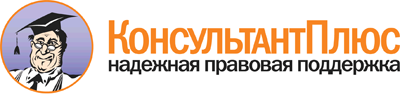 Приказ Минздрава России от 15.02.2013 N 72н
"О проведении диспансеризации пребывающих в стационарных учреждениях детей-сирот и детей, находящихся в трудной жизненной ситуации"
(вместе с "Порядком проведения диспансеризации пребывающих в стационарных учреждениях детей-сирот и детей, находящихся в трудной жизненной ситуации")
(Зарегистрировано в Минюсте России 02.04.2013 N 27964)Документ предоставлен КонсультантПлюс

www.consultant.ru

Дата сохранения: 29.05.2013Наименование отчитывающейся организации:                                 Юридический адрес:                                                         N   
 п/п     Наименование заболеваний    
    (по классам и отдельным    
          нозологиям)            Код по   
МКБ<1>Всего    
зарегист-
рировано 
заболева-
ний        в том  
 числе у 
мальчиков
(из графы
    4)   Выявлено
впервые 
  (из   
графы 4)  в том  
 числе у 
мальчиков
(из графы
   6)     Состоит под диспансерным наблюдением 
      на конец отчетного периода       Состоит под диспансерным наблюдением 
      на конец отчетного периода       Состоит под диспансерным наблюдением 
      на конец отчетного периода       Состоит под диспансерным наблюдением 
      на конец отчетного периода        N   
 п/п     Наименование заболеваний    
    (по классам и отдельным    
          нозологиям)            Код по   
МКБ<1>Всего    
зарегист-
рировано 
заболева-
ний        в том  
 числе у 
мальчиков
(из графы
    4)   Выявлено
впервые 
  (из   
графы 4)  в том  
 числе у 
мальчиков
(из графы
   6)    Всего  в том  
  числе  
мальчиков
(из графы
   8)    Взято по   
результа-  
там данной 
диспансери-
зации (из  
графы 8)     в том   
  числе   
мальчиков 
(из графы 
   10)      1                  2                    3         4        5       6        7      8      9        10         11      1.  Некоторые инфекционные и       
паразитарные болезни, из них:   A00 - B99  1.1. туберкулез                      A15 - A19  1.2. ВИЧ-инфекция, СПИД              B20 - B24   2.  Новообразования                 C00 - D48   3.  Болезни крови и кроветворных   
органов и отдельные нарушения, 
вовлекающие иммунный механизм, 
из них:                         D50 - D89  3.1. анемии                          D50 - D53   4.  Болезни эндокринной системы,   
расстройства питания и         
нарушения обмена веществ, из   
них:                            E00 - E90  4.1. сахарный диабет                 E10 - E14  4.2. недостаточность питания         E40 - E46  4.3. ожирение                           E66     4.4. задержка полового развития        E30.0    4.5. преждевременное половое        
развитие                          E30.1     5.  Психические расстройства и     
расстройства поведения, из них: F00 - F99  5.1. умственная отсталость           F70 - F79   6.  Болезни нервной системы, из    
них:                            G00 - G98  6.1. церебральный паралич и другие  
паралитические синдромы         G80 - G83   7.  Болезни глаза и его            
придаточного аппарата           H00 - H59   8.  Болезни уха и сосцевидного     
отростка                        H60 - H95   9.  Болезни системы кровообращения  I00 - I99  10.  Болезни органов дыхания, из    
них:                            J00 - J99 10.1. астма, астматический статус     J45 - J46  11.  Болезни органов пищеварения     K00 - K93  12.  Болезни кожи и подкожной       
клетчатки                       L00 - L99  13.  Болезни костно-мышечной системы
и соединительной ткани, из них: M00 - M99 13.1. кифоз, лордоз, сколиоз          M40 - M41  14.  Болезни мочеполовой системы, из
них:                            N00 - N99 14.1. болезни мужских половых органов N40 - N51 14.2. нарушения ритма и характера    
менструаций                    N91 - N94.514.3. воспалительные заболевания     
женских тазовых органов         N70 - N77 14.4. невоспалительные болезни       
женских половых органов        N83 - N83.914.5. болезни молочной железы         N60 - N64  15.  Отдельные состояния,           
возникающие в перинатальном    
периоде                         P00 - P96  16.  Врожденные аномалии (пороки    
развития), деформации и        
хромосомные нарушения, из них:  Q00 - Q99 16.1. развития нервной системы        Q00 - Q07 16.2. системы кровообращения          Q20 - Q28 16.3. костно-мышечной системы         Q65 - Q79 16.4. женских половых органов         Q50 - Q52 16.5. мужских половых органов         Q53 - Q55  17.  Травмы, отравления и некоторые 
другие последствия воздействия 
внешних причин                  S00 - T98  18.  Прочие                          19.  ВСЕГО ЗАБОЛЕВАНИЙ               A00 - T98   N   
 п/п       Наименование заболеваний  
     (по классам и отдельным   
          нозологиям)            Код по   
МКБВсего    
зарегист-
рировано 
заболева-
ний        в том  
 числе у 
мальчиков
(из графы
   4)    Выявлено
 впервые
   (из  
графы 4) в том   
 числе у 
мальчиков
  (из    
графы 6)  Состоит под диспансерным наблюдением 
      на конец отчетного периода       Состоит под диспансерным наблюдением 
      на конец отчетного периода       Состоит под диспансерным наблюдением 
      на конец отчетного периода       Состоит под диспансерным наблюдением 
      на конец отчетного периода        N   
 п/п       Наименование заболеваний  
     (по классам и отдельным   
          нозологиям)            Код по   
МКБВсего    
зарегист-
рировано 
заболева-
ний        в том  
 числе у 
мальчиков
(из графы
   4)    Выявлено
 впервые
   (из  
графы 4) в том   
 числе у 
мальчиков
  (из    
графы 6) Всего  в том  
  числе  
мальчиков
(из графы
   8)    Взято по   
результа-  
там данной 
диспансери-
зации (из  
графы 8)     в том   
  числе   
мальчиков 
(из графы 
   10)      1                  2                    3         4        5        6       7      8      9        10         11      1.  Некоторые инфекционные и       
паразитарные болезни, из них:   A00 - B99  1.1. туберкулез                      A15 - A19  1.2. ВИЧ-инфекция, СПИД              B20 - B24   2.  Новообразования                 C00 - D48   3.  Болезни крови и кроветворных   
органов и отдельные нарушения, 
вовлекающие иммунный механизм, 
из них:                         D50 - D89  3.1. анемии                          D50 - D53   4.  Болезни эндокринной системы,   
расстройства питания и         
нарушения обмена веществ, из   
них:                            E00 - E90  4.1. сахарный диабет                 E10 - E14  4.2. недостаточность питания         E40 - E46  4.3. ожирение                           E66     4.4. задержка полового развития        E30.0    4.5. преждевременное половое        
развитие                          E30.1     5.  Психические расстройства и     
расстройства поведения, из них: F00 - F99  5.1. умственная отсталость           F70 - F79   6.  Болезни нервной системы, из    
них:                            G00 - G98  6.1. церебральный паралич и другие  
паралитические синдромы         G80 - G83   7.  Болезни глаза и его            
придаточного аппарата           H00 - H59   8.  Болезни уха и сосцевидного     
отростка                        H60 - H95   9.  Болезни системы кровообращения  I00 - I99  10.  Болезни органов дыхания, из    
них:                            J00 - J99 10.1. астма, астматический статус     J45 - J46  11.  Болезни органов пищеварения     K00 - K93  12.  Болезни кожи и подкожной       
клетчатки                       L00 - L99  13.  Болезни костно-мышечной системы
и соединительной ткани, из них: M00 - M99 13.1. кифоз, лордоз, сколиоз          M40 - M41  14.  Болезни мочеполовой системы, из
них:                            N00 - N99 14.1. болезни мужских половых органов N40 - N51 14.2. нарушения ритма и характера    
менструаций                    N91 - N94.514.3. воспалительные заболевания     
женских тазовых органов         N70 - N77 14.4. невоспалительные болезни       
женских половых органов        N83 - N83.914.5. болезни молочной железы         N60 - N64  15.  Отдельные состояния,           
возникающие в перинатальном    
периоде                         P00 - P96  16.  Врожденные аномалии (пороки    
развития), деформации и        
хромосомные нарушения, из них:  Q00 - Q99 16.1. развития нервной системы        Q00 - Q07 16.2. системы кровообращения          Q20 - Q28 16.3. костно-мышечной системы         Q65 - Q79 16.4. женских половых органов         Q50 - Q52 16.5. мужских половых органов         Q53 - Q55  17.  Травмы, отравления и некоторые 
другие последствия воздействия 
внешних причин                  S00 - T98  18.  Прочие                          19.  ВСЕГО ЗАБОЛЕВАНИЙ               A00 - T98 N п/п    Наименование заболеваний    
    (по классам и отдельным    
          нозологиям)            Код по   
МКБВсего    
зарегист-
рировано 
заболева-
ний        в том  
 числе у 
мальчиков
(из графы
   4)    Выявлено
 впервые
   (из  
графы 4)  в том  
 числе у 
мальчиков
   (из   
графы 6)  Состоит под диспансерным наблюдением 
      на конец отчетного периода       Состоит под диспансерным наблюдением 
      на конец отчетного периода       Состоит под диспансерным наблюдением 
      на конец отчетного периода       Состоит под диспансерным наблюдением 
      на конец отчетного периода      N п/п    Наименование заболеваний    
    (по классам и отдельным    
          нозологиям)            Код по   
МКБВсего    
зарегист-
рировано 
заболева-
ний        в том  
 числе у 
мальчиков
(из графы
   4)    Выявлено
 впервые
   (из  
графы 4)  в том  
 числе у 
мальчиков
   (из   
графы 6) Всего  в том  
  числе  
мальчиков
(из графы
   8)    Взято по   
результа-  
там данной 
диспансери-
зации (из  
графы 8)     в том   
  числе   
мальчиков 
(из графы 
   10)      1                  2                    3         4        5        6       7      8      9        10         11      1.  Некоторые инфекционные и       
паразитарные болезни, из них:   A00 - B99  1.1. туберкулез                      A15 - A19  1.2. ВИЧ-инфекция, СПИД              B20 - B24   2.  Новообразования                 C00 - D48   3.  Болезни крови и кроветворных   
органов и отдельные нарушения, 
вовлекающие иммунный механизм, 
из них:                         D50 - D89  3.1. анемии                          D50 - D53   4.  Болезни эндокринной системы,   
расстройства питания и         
нарушения обмена веществ, из   
них:                            E00 - E90  4.1. сахарный диабет                 E10 - E14  4.2. недостаточность питания         E40 - E46  4.3. ожирение                           E66     4.4. задержка полового развития        E30.0    4.5. преждевременное половое        
развитие                          E30.1     5.  Психические расстройства и     
расстройства поведения, из них: F00 - F99  5.1. умственная отсталость           F70 - F79   6.  Болезни нервной системы, из    
них:                            G00 - G98  6.1. церебральный паралич и другие  
паралитические синдромы         G80 - G83   7.  Болезни глаза и его            
придаточного аппарата           H00 - H59   8.  Болезни уха и сосцевидного     
отростка                        H60 - H95   9.  Болезни системы кровообращения  I00 - I99  10.  Болезни органов дыхания, из    
них:                            J00 - J99 10.1. астма, астматический статус     J45 - J46  11.  Болезни органов пищеварения     K00 - K93  12.  Болезни кожи и подкожной       
клетчатки                       L00 - L99  13.  Болезни костно-мышечной системы
и соединительной ткани, из них: M00 - M99 13.1. кифоз, лордоз, сколиоз          M40 - M41  14.  Болезни мочеполовой системы, из
них:                            N00 - N99 14.1. болезни мужских половых органов N40 - N51 14.2. нарушения ритма и характера    
менструаций                    N91 - N94.514.3. воспалительные заболевания     
женских тазовых органов         N70 - N77 14.4. невоспалительные болезни       
женских половых органов        N83 - N83.914.5. болезни молочной железы         N60 - N64  15.  Отдельные состояния,           
возникающие в перинатальном    
периоде                         P00 - P96  16.  Врожденные аномалии (пороки    
развития), деформации и        
хромосомные нарушения, из них:  Q00 - Q99 16.1. развития нервной системы        Q00 - Q07 16.2. системы кровообращения          Q20 - Q28 16.3. костно-мышечной системы         Q65 - Q79 16.4. женских половых органов         Q50 - Q52 16.5. мужских половых органов         Q53 - Q55  17.  Травмы, отравления и некоторые 
другие последствия воздействия 
внешних причин                  S00 - T98  18.  Прочие                          19.  ВСЕГО ЗАБОЛЕВАНИЙ               A00 - T98   N   
 п/п     Наименование заболеваний    
    (по классам и отдельным    
          нозологиям)            Код по   
МКБВсего    
зарегист-
рировано 
заболева-
ний        в том  
 числе у 
мальчиков
(из графы
   4)    Выявлено
 впервые
   (из  
графы 4)  в том  
 числе у 
мальчиков
(из графы
   6)     Состоит под диспансерным наблюдением 
      на конец отчетного периода       Состоит под диспансерным наблюдением 
      на конец отчетного периода       Состоит под диспансерным наблюдением 
      на конец отчетного периода       Состоит под диспансерным наблюдением 
      на конец отчетного периода        N   
 п/п     Наименование заболеваний    
    (по классам и отдельным    
          нозологиям)            Код по   
МКБВсего    
зарегист-
рировано 
заболева-
ний        в том  
 числе у 
мальчиков
(из графы
   4)    Выявлено
 впервые
   (из  
графы 4)  в том  
 числе у 
мальчиков
(из графы
   6)    Всего  в том  
  числе  
мальчиков
(из графы
   8)    Взято по   
результа-  
там данной 
диспансери-
зации (из  
графы 8)     в том   
  числе   
мальчиков 
(из графы 
   10)      1                  2                    3         4        5        6       7      8      9        10         11      1.  Некоторые инфекционные и       
паразитарные болезни, из них:   A00 - B99  1.1. туберкулез                      A15 - A19  1.2. ВИЧ-инфекция, СПИД              B20 - B24   2.  Новообразования                 C00 - D48   3.  Болезни крови и кроветворных   
органов и отдельные нарушения, 
вовлекающие иммунный механизм, 
из них:                         D50 - D89  3.1. анемии                          D50 - D53   4.  Болезни эндокринной системы,   
расстройства питания и         
нарушения обмена веществ, из   
них:                            E00 - E90  4.1. сахарный диабет                 E10 - E14  4.2. недостаточность питания         E40 - E46  4.3. ожирение                           E66     4.4. задержка полового развития        E30.0    4.5. преждевременное половое        
развитие                          E30.1     5.  Психические расстройства и     
расстройства поведения, из них: F00 - F99  5.1. умственная отсталость           F70 - F79   6.  Болезни нервной системы, из    
них:                            G00 - G98  6.1. церебральный паралич и другие  
паралитические синдромы         G80 - G83   7.  Болезни глаза и его            
придаточного аппарата           H00 - H59   8.  Болезни уха и сосцевидного     
отростка                        H60 - H95   9.  Болезни системы кровообращения  I00 - I99  10.  Болезни органов дыхания, из    
них:                            J00 - J99 10.1. астма, астматический статус     J45 - J46  11.  Болезни органов пищеварения     K00 - K93  12.  Болезни кожи и подкожной       
клетчатки                       L00 - L99  13.  Болезни костно-мышечной системы
и соединительной ткани, из них: M00 - M99 13.1. кифоз, лордоз, сколиоз          M40 - M41  14.  Болезни мочеполовой системы, из
них:                            N00 - N99 14.1. болезни мужских половых органов N40 - N51 14.2. нарушения ритма и характера    
менструаций                    N91 - N94.514.3. воспалительные заболевания     
женских тазовых органов         N70 - N77 14.4. невоспалительные болезни       
женских половых органов        N83 - N83.914.5. болезни молочной железы         N60 - N64  15.  Отдельные состояния,           
возникающие в перинатальном    
периоде                         P00 - P96  16.  Врожденные аномалии (пороки    
развития), деформации и        
хромосомные нарушения, из них:  Q00 - Q99 16.1. развития нервной системы        Q00 - Q07 16.2. системы кровообращения          Q20 - Q28 16.3. костно-мышечной системы         Q65 - Q79 16.4. женских половых органов         Q50 - Q52 16.5. мужских половых органов         Q53 - Q55  17.  Травмы, отравления и некоторые 
другие последствия воздействия 
внешних причин                  S00 - T98  18.  Прочие                          19.  ВСЕГО ЗАБОЛЕВАНИЙ               A00 - T98   N  
 п/п   Наименование заболеваний (по  
классам и отдельным нозологиям)   Код по   
МКБВсего    
зарегист-
рировано 
заболева-
ний        в том  
 числе у 
мальчиков
(из графы
    4)   Выявлено
впервые 
  (из   
графы 4)  в том  
 числе у 
мальчиков
(из графы
   6)     Состоит под диспансерным наблюдением 
      на конец отчетного периода       Состоит под диспансерным наблюдением 
      на конец отчетного периода       Состоит под диспансерным наблюдением 
      на конец отчетного периода       Состоит под диспансерным наблюдением 
      на конец отчетного периода        N  
 п/п   Наименование заболеваний (по  
классам и отдельным нозологиям)   Код по   
МКБВсего    
зарегист-
рировано 
заболева-
ний        в том  
 числе у 
мальчиков
(из графы
    4)   Выявлено
впервые 
  (из   
графы 4)  в том  
 числе у 
мальчиков
(из графы
   6)    Всего  в том  
  числе  
мальчиков
(из графы
   8)    Взято по   
результа-  
там данной 
диспансери-
зации (из  
графы 8)     в том   
  числе   
мальчиков 
(из графы 
   10)      1                 2                     3         4        5       6        7      8      9        10         11     1.  Некоторые инфекционные и        
паразитарные болезни, из них:    A00 - B99 1.1. туберкулез                       A15 - A19 1.2. ВИЧ-инфекция, СПИД               B20 - B24  2.  Новообразования                  C00 - D48  3.  Болезни крови и кроветворных    
органов и отдельные нарушения,  
вовлекающие иммунный механизм,  
из них:                          D50 - D89 3.1. анемии                           D50 - D53  4.  Болезни эндокринной системы,    
расстройства питания и          
нарушения обмена веществ, из    
них:                             E00 - E90 4.1. сахарный диабет                  E10 - E14 4.2. недостаточность питания          E40 - E46 4.3. ожирение                            E66    4.4. задержка полового развития         E30.0   4.5. преждевременное половое         
развитие                           E30.1    5.  Психические расстройства и      
расстройства поведения, из них:  F00 - F99 5.1. умственная отсталость            F70 - F79  6.  Болезни нервной системы, из     
них:                             G00 - G98 6.1. церебральный паралич и другие   
паралитические синдромы          G80 - G83  7.  Болезни глаза и его             
придаточного аппарата            H00 - H59  8.  Болезни уха и сосцевидного      
отростка                         H60 - H95  9.  Болезни системы кровообращения   I00 - I99  10. Болезни органов дыхания, из     
них:                             J00 - J99 10.1.астма, астматический статус      J45 - J46  11. Болезни органов пищеварения      K00 - K93  12. Болезни кожи и подкожной        
клетчатки                        L00 - L99  13. Болезни костно-мышечной системы 
и соединительной ткани, из них:  M00 - M99 13.1.кифоз, лордоз, сколиоз           M40 - M41  14. Болезни мочеполовой системы, из 
них:                             N00 - N99 14.1.болезни мужских половых органов  N40 - N51 14.2.нарушения ритма и характера     
менструаций                     N91 - N94.514.3.воспалительные заболевания      
женских тазовых органов          N70 - N77 14.4.невоспалительные болезни        
женских половых органов         N83 - N83.914.5.болезни молочной железы          N60 - N64  15. Отдельные состояния,            
возникающие в перинатальном     
периоде                          P00 - P96  16. Врожденные аномалии (пороки     
развития), деформации и         
хромосомные нарушения, из них:   Q00 - Q99 16.1.развития нервной системы         Q00 - Q07 16.2.системы кровообращения           Q20 - Q28 16.3.костно-мышечной системы          Q65 - Q79 16.4.женских половых органов          Q50 - Q52 16.5.мужских половых органов          Q53 - Q55  17. Травмы, отравления и некоторые  
другие последствия воздействия  
внешних причин                   S00 - T98  18. Прочие                           19. ВСЕГО ЗАБОЛЕВАНИЙ                A00 - T98   N  
 п/п   Наименование заболеваний (по  
классам и отдельным нозологиям)   Код по   
МКБВсего    
зарегист-
рировано 
заболева-
ний        в том  
 числе у 
мальчиков
(из графы
    4)   Выявлено
 впервые
  (из   
графы 4)  в том  
 числе у 
мальчиков
(из графы
   6)     Состоит под диспансерным наблюдением 
      на конец отчетного периода       Состоит под диспансерным наблюдением 
      на конец отчетного периода       Состоит под диспансерным наблюдением 
      на конец отчетного периода       Состоит под диспансерным наблюдением 
      на конец отчетного периода        N  
 п/п   Наименование заболеваний (по  
классам и отдельным нозологиям)   Код по   
МКБВсего    
зарегист-
рировано 
заболева-
ний        в том  
 числе у 
мальчиков
(из графы
    4)   Выявлено
 впервые
  (из   
графы 4)  в том  
 числе у 
мальчиков
(из графы
   6)    Всего  в том  
  числе  
мальчиков
(из графы
   8)    Взято по   
результа-  
там данной 
диспансери-
зации (из  
графы 8)     в том   
  числе   
мальчиков 
(из графы 
   10)      1                 2                     3         4        5       6        7      8      9        10         11     1.  Некоторые инфекционные и        
паразитарные болезни, из них:    A00 - B99 1.1. туберкулез                       A15 - A19 1.2. ВИЧ-инфекция, СПИД               B20 - B24  2.  Новообразования                  C00 - D48  3.  Болезни крови и кроветворных    
органов и отдельные нарушения,  
вовлекающие иммунный механизм,  
из них:                          D50 - D89 3.1. анемии                           D50 - D53  4.  Болезни эндокринной системы,    
расстройства питания и          
нарушения обмена веществ, из    
них:                             E00 - E90 4.1. сахарный диабет                  E10 - E14 4.2. недостаточность питания          E40 - E46 4.3. ожирение                            E66    4.4. задержка полового развития         E30.0   4.5. преждевременное половое         
развитие                           E30.1    5.  Психические расстройства и      
расстройства поведения, из них:  F00 - F99 5.1. умственная отсталость            F70 - F79  6.  Болезни нервной системы, из     
них:                             G00 - G98 6.1. церебральный паралич и другие   
паралитические синдромы          G80 - G83  7.  Болезни глаза и его             
придаточного аппарата            H00 - H59  8.  Болезни уха и сосцевидного      
отростка                         H60 - H95  9.  Болезни системы кровообращения   I00 - I99  10. Болезни органов дыхания, из     
них:                             J00 - J99 10.1.астма, астматический статус      J45 - J46  11. Болезни органов пищеварения      K00 - K93  12. Болезни кожи и подкожной        
клетчатки                        L00 - L99  13. Болезни костно-мышечной системы 
и соединительной ткани, из них:  M00 - M99 13.1.кифоз, лордоз, сколиоз           M40 - M41  14. Болезни мочеполовой системы, из 
них:                             N00 - N99 14.1.болезни мужских половых органов  N40 - N51 14.2.нарушения ритма и характера     
менструаций                     N91 - N94.514.3.воспалительные заболевания      
женских тазовых органов          N70 - N77 14.4.невоспалительные болезни        
женских половых органов         N83 - N83.914.5.болезни молочной железы          N60 - N64  15. Отдельные состояния,            
возникающие в перинатальном     
периоде                          P00 - P96  16. Врожденные аномалии (пороки     
развития), деформации и         
хромосомные нарушения, из них:   Q00 - Q99 16.1.развития нервной системы         Q00 - Q07 16.2.системы кровообращения           Q20 - Q28 16.3.костно-мышечной системы          Q65 - Q79 16.4.женских половых органов          Q50 - Q52 16.5.мужских половых органов          Q53 - Q55  17. Травмы, отравления и некоторые  
другие последствия воздействия  
внешних причин                   S00 - T98  18. Прочие                           19. ВСЕГО ЗАБОЛЕВАНИЙ                A00 - T98 